Северное, 2018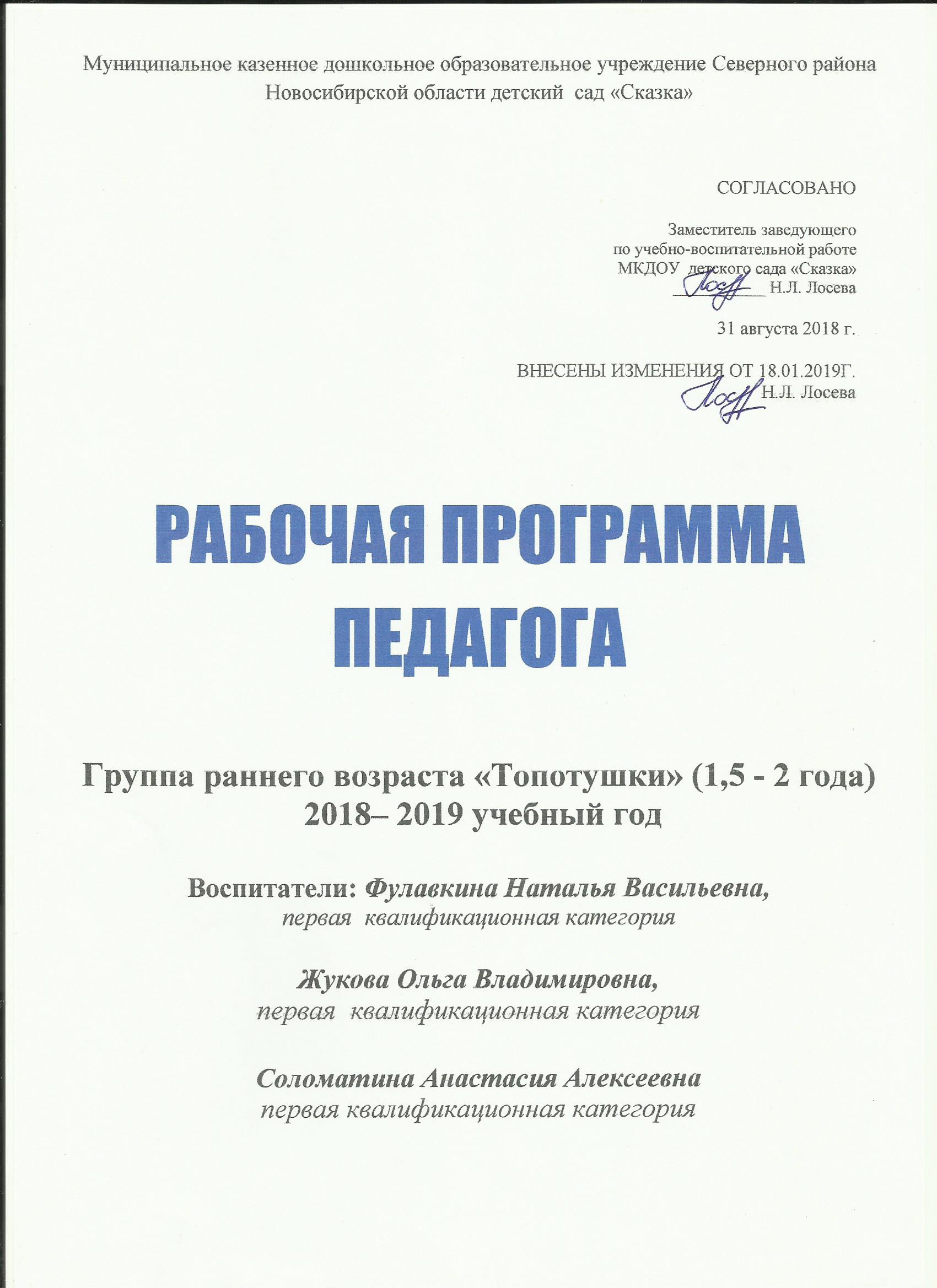 1. Пояснительная записка                                          Направленность группы –                                   общеразвивающая. Рабочая программа разработана в соответствии с: Федеральным законом «Об образовании в Российской Федерации» от 29.12.2012 №273 – ФЗ; Федеральным государственным образовательным стандартом дошкольного образования; основной образовательной программы МКДОУ детского сада «Сказка»; примерной основной образовательной программы дошкольного образования «От рождения до школы» Настоящая рабочая программа рассчитана на один учебный год, на период с 03.09.2018  по 24.05.2019г.                                         Цели, задачи реализации программы  (36 учебных недель)                                                                        Для реализации задачи реализуются парциальные программы и технологии: Парциальная программа «Кроха» (воспитание, обучение и развитие детей до трех лет) авторов Г.Г. Григорьевой, Д.В. Сергеевой, Н. П. Кочетовой и др. «Физическая культура для малышей» С.Я. Лайзане 1978г. «Самые маленькие в детском саду» В.Сотникова 2005г. Цель: создание благоприятных условий для полноценного проживания ребенком дошкольного детства, формирование основ базовой культуры личности, всестороннее развитие психических и физических качеств в соответствии с возрастными и индивидуальными особенностями, подготовка к жизни в современном обществе, к обучению в школе, обеспечение безопасности жизнедеятельности дошкольника. Задачи: • забота о здоровье, эмоциональном благополучии и своевременном всестороннем развитии каждого ребенка; • создание в группах атмосферы гуманного и доброжелательного отношения ко всем воспитанникам, что позволяет растить их общительными, добрыми, любознательными, инициативными, стремящимися к самостоятельности и творчеству; • максимальное использование разнообразных видов детской деятельности, их интеграция в целях повышения эффективности образовательного процесса; • единство подходов к воспитанию детей в условиях дошкольного образовательного учреждения и семьи; • приобщение детей к социокультурным нормам, традициям семьи, общества и государства; • объединение обучения и воспитания в целостный образовательный процесс на основе духовно-нравственных и социокультурных ценностей и принятых в обществе правил и норм поведения в интересах человека, семьи, общества. • обеспечить равные возможности для полноценного развития каждого ребенка в период дошкольного детства.                                                     Значимые для разработки и реализации рабочей программы                                       характеристики, в том числе характеристики особенностей развития детей группыВозрастные особенности психофизического развития детей    На втором году жизни развивается самостоятельность детей, формируется предметно-игровая деятельность, появляются элементы сюжетной игры. Общение с взрослым носит ситуативно-деловой характер, затем характер делового сотрудничества. Совершенствуются восприятие, речь, наглядно-действенное мышление, чувственное познание действительности.      Ежемесячная прибавка в весе составляет 200–250 г, а в росте — 1 см. Продолжается совершенствование строения и функций внутренних органов, костной, мышечной и центральной нервной системы. Повышается работоспособность нервных клеток. Длительность каждого периода активного бодрствования у детей до полутора лет составляет 3–4 часа, у детей двух лет — 4–5,5 часа.       На развитие основных движений ребенка частично влияют пропорции его тела: короткие ноги, длинное туловище, большая голова.     Для детей второго года жизни характерна высокая двигательная активность.     Дети учатся свободно передвигаться на прогулке: они взбираются на бугорки, ходят по траве, перешагивают через небольшие препятствия. В подвижных играх и на музыкальных занятиях дети выполняют боковые шаги, медленно кружатся на месте.     В начале второго года дети много и охотно лазают: взбираются на горку, на диванчики, а позже (приставным шагом). После полутора лет у малышей кроме основных развиваются и подражательные движения (мишке, зайчику).      В разных видах деятельности обогащается сенсорный опыт. В процессе знакомства с предметами ребенок слышит названия форм (кубик, кирпичик, шарик, «крыша» — призма), одновременно воспринимая их (гладит предмет, обводит пальцем по контуру, стучит, бросает и т. п.) и уточняя физические качества. При этом происходит и ознакомление с основными фигурами (квадрат, четырехугольник, круг, треугольник).     С помощью взрослого ребенок упражняется в установлении сходства и различий между предметами, имеющими одинаковые названия (большой красный мяч — маленький синий мяч, большой белый мишка — маленький черный мишка и т. д.).     При обучении и правильном подборе игрового материала дети осваивают действия с разнообразными игрушками: разборными (пирамиды, матрешки и др.), строительным материалом и сюжетными игрушками (куклы с атрибутами к ним, мишки). Эти действия ребенок воспроизводит по подражанию после показа взрослого.     Постепенно из отдельных действий складываются «цепочки», и малыш учится доводить предметные действия до результата: заполняет колечками всю пирамиду, подбирая их по цвету и размеру, из строительного материала возводит по образцу, а затем по памяти забор, паровозик, башенку и другие несложные постройки.     Значительные перемены происходят и в действиях с сюжетными игрушками. Дети начинают переносить разученное действие с одной игрушкой(кукла) на другие (мишки, зайки); они активно ищут предмет, необходимый для завершения действия (одеяло, чтобы уложить куклу спать, мисочку, чтобы накормить мишку).       Воспроизводя подряд 2–3 действия, они сначала не ориентируются на то, как это бывает в жизни: спящую куклу, например, вдруг начинают катать на машинке. К концу второго года жизни в игровых действиях детей уже отражается привычная им жизненная последовательность: погуляв с куклой, кормят ее и укладывают спать.      Бытовые действия с сюжетными игрушками дети воспроизводят на протяжении всего периода дошкольного детства. Но при этом дети 3–5 лет и старше устраивают из каждого действия «многозвеньевой ритуал». Перед едой кукле вымоют руки, завяжут салфетку, проверят, не горяча ли каша, кормить будут ложкой, а пить дадут из чашки. Всего этого на втором году жизни нет. Ребенок просто подносит миску ко рту куклы. Аналогично он поступает и в других ситуациях. Этими особенностями объясняется простота подбора сюжетных игрушек и атрибутов к ним.      На втором году жизни из отдельных действий складываются элементы деятельности, свойственной дошкольному детству: предметная с характерным для нее сенсорным уклоном, конструктивная и сюжетная игра. В предметной деятельности появляются соотносящие и орудийные действия.       Успехи в развитии предметно-игровой деятельности сочетаются с ее неустойчивостью. Имея возможность приблизиться к любому предмету, попавшему в поле зрения, ребенок бросает то, что держит в руках, и устремляется к нему. Постепенно он с помощью взрослого учится доводить начатое до конца, добиваясь результата.      Второй год жизни — период интенсивного формирования речи. Связи между предметом, действием и словами, их обозначающими, формируются в 6–10 раз быстрее, чем в конце первого года жизни.      Дети усваивают названия предметов, действий, обозначения некоторых качеств и состояний. Благодаря этому можно организовать деятельность и поведение малышей, формировать и совершенствовать восприятие, в том числе составляющие основу сенсорного воспитания.     В процессе разнообразной деятельности с взрослыми дети усваивают, что одно и то же действие может относиться к разным предметам: «надень шапку, надень колечки на пирамидку» и т. д. Важным приобретением речи и мышления является формирующаяся на втором году жизни способность обобщения. Слово в сознании ребенка начинает ассоциироваться не с одним предметом, а обозначать все предметы, относящиеся к этой группе, несмотря на различия по цвету, размеру и даже внешнему виду (кукла большая и маленькая, голышом и одетая, кукла-мальчик и кукла-девочка). Способность обобщения позволяет детям узнавать предметы, изображенные на картинке, в то время как в начале года на просьбу показать какой - либо предмет малыш ориентировался на случайные несущественные признаки. Так, словом кх он мог обозначать и кошку, и меховой воротник.     Малыш привыкает к тому, что между предметами существуют разные связи, а взрослые и дети действуют в разных ситуациях, поэтому ему понятны сюжетные инсценировки (показ игрушек, персонажей кукольного и настольного театра).     Впечатления от таких показов, заинтересованного рассматривания сохраняются в памяти. Поэтому дети старше полутора лет способны поддерживать диалог-воспоминание с взрослым о недавних событиях или вещах, связанных с их личным опытом: «Кто гулял?» — «Что видели?» — «Собачку». — «Кого кормили зернышками?» — «Птичку».     Активный словарь на протяжении года увеличивается неравномерно. К полутора годам он равен примерно 20–30 словам. После 1 года 8–10 месяцев происходит скачок, развивается активно используемый словарь. В нем много глаголов и существительных, встречаются простые прилагательные и наречия (тут, там, туда и т. д.), а также предлоги.      Упрощенные слова (ту-ту, ав-ав) заменяются обычными, пусть и несовершенными в фонетическом отношении. После полутора лет ребенок чаще всего воспроизводит контур слова (разное число слогов), наполняя его звуками-заместителями, более или менее близкими по звучанию слышимому образцу.     Попытки улучшить произношение, повторяя слово за взрослым, в этом возрасте не приносят успеха. Это становится возможным лишь на третьем году жизни. Ребенок в большинстве случаев после полутора лет правильно произносит губные звуки (п, б, м), передние небно язычные (т, д, н), задние небноязычные (г, х). Свистящие, шипящие и сонорные звуки, а также слитные фонемы в словах, произносимых ребенком, встречаются крайне редко.     Вначале произносимое ребенком слово является целым предложением. Так, слова «бах, упала» в одних случаях обозначают, что малыш уронил игрушку, в других — что он сам упал и ушибся.     К полутора годам в высказываниях детей появляются двухсловные предложения, а в конце второго года обычным становится использование трех-, четырехсловных предложений.     Ребенок старше полутора лет активно обращается к взрослым с вопросами. Но выражает их преимущественно интонационно: «Ия куся?» — то есть «Ира кушала?» Вопросительными словами дети пользуются реже, но могут спросить: «Где платок?», «Баба куда пошла?», «Это что?»      Дети учатся выполнять словесные просьбы взрослого в пределах видимой, наглядной ситуации.      На втором году жизни ребенок усваивает имена взрослых и детей, с которыми общается повседневно, а также некоторые родственные отношения (мама, папа, бабушка). Он понимает элементарные человеческие чувства, обозначаемые словами «радуется», «сердится», «испугался», «жалеет». В речи появляются оценочные суждения: «плохой», «хороший», «красивый».     Совершенствуется самостоятельность детей в предметно-игровой деятельности и самообслуживании.     Малыш постепенно овладевает умением самостоятельно есть любую пищу, умываться и мыть руки, приобретает навыки опрятности, аккуратности.    Расширяется ориентировка в ближайшем окружении. Знание того, как называются части помещения группы (мебель, одежда, посуда), помогает ребенку выполнять несложные (состоящие из одного, а к концу года из 2–3 действий) поручения взрослых. Постепенно он привыкает соблюдать элементарные правила поведения, обозначаемые словами «можно», «нельзя», «нужно». Общение с взрослым носит деловой, объектно-направленный характер.    На втором году закрепляется и углубляется деловое сотрудничество с взрослым, потребность общения с ним по самым разным поводам. При этом к двум годам дети постепенно переходят от языка жестов, мимики, выразительных звукосочетаний к выражению просьб, желаний, предложений с помощью слов и коротких фраз. Так речь становится основным средством общения с взрослым, хотя в этом возрасте ребенок охотно говорит только с близкими, хорошо знакомыми ему людьми.    На втором году жизни между детьми сохраняется и развивается тип эмоционального взаимообщения. Они самостоятельно играют друг с другом (по двое-трое) в разученные ранее при помощи взрослого игры («Прятки», «Догонялки»).    Однако опыт взаимообщения у детей невелик, и основа его еще не сформирована. Имеет место непонимание со стороны предполагаемого партнера. Ребенок может расплакаться и даже ударить жалеющего его. Он активно протестует против вмешательства в свою игру.    Игрушка в руках другого гораздо интереснее для малыша, чем та, что стоит рядом. Отобрав игрушку у соседа, но не зная, что делать дальше, малыш просто бросает ее. Воспитателю следует пресекать подобные факты, чтобы у детей не пропало желание общаться.     Взаимообщение детей в течение дня возникает, как правило, в предметно-игровой деятельности и режимных процессах, а поскольку предметно игровые действия и самообслуживание только формируются, самостоятельность, заинтересованность в их выполнении следует всячески оберегать.    Детей приучают соблюдать «дисциплину расстояния», и они сначала осваивают умение играть и действовать рядом, не мешая друг другу, а затем играть вместе по 2–3 человека, вести себя в группе соответствующим образом: не лезть в тарелку соседа, подвинуться на диванчике, чтобы мог сесть еще один ребенок, не шуметь в спальне и т. д. При этом они пользуются простыми словами: «на» («возьми»), «дай», «пусти», «не хочу» и др.    На фоне «охраны» деятельности каждого малыша нужно формировать совместные действия. Сначала по подсказке взрослого, а к двум годам самостоятельно дети способны помогать друг другу: принести предмет, необходимый соседу для продолжения игры (кубики, колечки для пирамидки, одеяло для куклы). Подражая маме или воспитателю, один малыш пытается «накормить, причесать» другого.    Возможны несложные плясовые действия малышей парами на музыкальных занятиях.    Одним из главных приобретений второго года жизни можно считать совершенствование основных движений, особенно ходьбы.     Подвижность ребенка порой даже мешает ему сосредоточиться на спокойных занятиях.    Наблюдается быстрое и разноплановое развитие предметно-игрового поведения, благодаря чему к концу пребывания детей во второй группе раннего возраста у них формируются компоненты всех видов деятельности, характерных для периода дошкольного детства.    Происходит быстрое развитие разных сторон речи и ее функций. Хотя темп развития понимания речи окружающих по-прежнему опережает умение говорить, в конце второго года активный словарь состоит уже из 200–300 слов. С помощью речи можно организовать поведение ребенка, а речь самого малыша становится основным средством общения с взрослым.   С одной стороны, возрастает самостоятельность ребенка во всех сферах жизни, с другой — он осваивает правила поведения в группе (играть рядом, не мешая другим, помогать, если это понятно и несложно). Все это является основой для развития в будущем совместной игровой деятельности.    На втором году жизни игра становится ведущим видом деятельности дошкольников. Основным содержанием игры являются действия с игрушками и предметами-заместителями. Сюжеты игр просты и не развёрнуты .    Младшие дошкольники скорее играют рядом, чем активно вступают во взаимодействие. Конфликты между детьми возникают преимущественно по поводу игрушек. Положение ребенка в группе сверстников во многом определяется мнением воспитателя.    В этом возрасте дети способны овладеть простейшими видами конструирования.  К концу младшего дошкольного возраста дети могут воспринимать до 5 и более форм предметов и цветов, ориентироваться в пространстве группы детского сада. Развиваются память и внимание. К концу младшего дошкольного возраста дети могут запомнить значительные отрывки из любимых произведений.    Продолжает развиваться наглядно - действенное мышление. Дошкольники способны устанавливать некоторые простые связи между событиями, предметами или явлениями. В младшем дошкольном возрасте начинает развиваться воображение, которое особенно наглядно проявляется в игре. Поведение ребенка во многом еще ситуативно .   Начинает развиваться самооценка, при этом дети в значительной мере ориентируются на оценку воспитателя. Продолжает развиваться также их половая идентификация, что проявляется в характере выбираемых игрушек и сюжетов.   Происходят большие изменения в развитии речи: значительно увеличивается запас слов, совершенствуется грамматический строй речи, появляются элементарные высказывания об окружающем.   Начинает активно проявляться потребность в познавательном общении со взрослыми, о чѐм свидетельствуют многочисленные вопросы, которые задают дети.    Возрастает целенаправленность действий.    Развивается интерес к общению со сверстниками.    Дети активно овладевают способами игровой деятельности – игровыми действиями с игрушками и предметами-заместителями, приобретают первичные умения ролевого поведения.   Особое внимание уделяется ознакомлению с разнообразными способами обследования формы, цвета, величины и других признаков предмета, использованию сенсорных эталонов;    Самостоятельность формируется в совместной деятельности со взрослыми и непосредственно в личном опыте.Сведения о семьях воспитанниковГендерный состав воспитанников (на январь 2019 уч. год )Мальчиков-8Девочек- 7Распределение детей по группам здоровьяРезультатами освоения программы являются целевые ориентиры дошкольного образования, которые представляют собой социально-нормативные возрастные характеристики возможных достижений ребенка.   К целевым ориентирам дошкольного образования относятся следующие социально-нормативные возрастные характеристики возможных достижений ребенка: Ребенок интересуется окружающими предметами и активно действует с ними; эмоционально вовлечен в действия с игрушками и другими предметами, стремится проявлять настойчивость в достижении результата своих действий. Использует специфические, культурно фиксированные предметные действия, знает назначение бытовых предметов (ложки, расчески, карандаша и пр.) и умеет пользоваться ими. Владеет простейшими навыками самообслуживания; стремится проявлять самостоятельность в бытовом и игровом поведении; проявляет навыки опрятности. Проявляет отрицательное отношение к грубости, жадности. Соблюдает правила элементарной вежливости (самостоятельно или по напоминанию говорит «спасибо», «здравствуйте», «до свидания», «спокойной ночи» (в семье, в группе)); имеет первичные представления об элементарных правилах поведения в детском саду, дома, на улице и старается соблюдать их. Владеет активной речью, включенной в общение; может обращаться с вопросами и просьбами, понимает речь взрослых; знает названия окружающих предметов и игрушек. Речь становится полноценным средством общения с другими детьми. Стремится к общению со взрослыми и активно подражает им в движениях и действиях; появляются игры, в которых ребенок воспроизводит действия взрослого. Эмоционально откликается на игру, предложенную взрослым, принимает игровую задачу. Проявляет интерес к сверстникам; наблюдает за их действиями и подражает им. Умеет играть рядом со сверстниками, не мешая им. Проявляет интерес к совместным играм небольшими группами. Проявляет интерес к окружающему миру природы, с интересом участвует в сезонных наблюдениях. Проявляет интерес к стихам, песням и сказкам, рассматриванию картинок, стремится двигаться под музыку; эмоционально откликается на различные произведения культуры и искусства. С пониманием следит за действиями героев кукольного театра; проявляет желание участвовать в театрализованных и сюжетно-ролевых играх. Проявляет интерес к продуктивной деятельности (рисование, лепка, конструирование, аппликация). У ребенка развита крупная моторика, он стремится осваивать раз- личные виды движений (бег, лазанье, перешагивание и пр.). С интересом участвует в подвижных играх с простым содержанием, несложными движениями.2. Содержание (проектирование) образовательного процесса*Построение образовательного процесса основывается  на адекватных возрасту формах работы с детьми. Выбор форм работы осуществляется педагогом самостоятельно и зависит от контингента воспитанников, оснащенности дошкольного учреждения, культурных и региональных особенностей, специфики дошкольного учреждения, от опыта и творческого подхода педагога.Формы организованной образовательной деятельности (Н.А.Виноградова)Отдельной формой организованной образовательной деятельности, используемой в образовательном процессе являются игровые обучающие ситуации, в которых выделяют три типа (С.Н.Николаева, И.А.Комарова): игровые обучающие ситуации с игрушками-аналогами (изображения животных и растения) позволяют провести сопоставление живого объекта с неживым аналогом (по внешнему облику и способу функционирования (поведения)); игровые обучающие ситуации с литературными персонажами построены на использовании кукол, которые являются персонажами сказок и могут, вовлекая детей в общение с ними, активизировать познавательную деятельность дошкольников, обобщить и закрепить полученные знания; игровые обучающие ситуации-путешествия, в процессе которых дети выступают в качестве путешественников, экскурсантов, туристов, воспроизводят ситуации экологического наблюдения и исследования, обсуждают и решают проблемные ситуации, систематизируют свои впечатления в продуктивных видах детской деятельности (лепке, аппликации, рисовании). 	В процессе организованной образовательной деятельности, так же, как и в процессе образовательной деятельности в ходе режимных моментов реализуются различные виды деятельности, каждому виду деятельности соответствуют формы работы с детьми: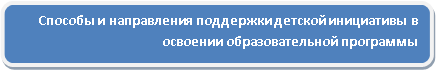 Детская инициатива проявляется в свободной самостоятельной деятельности детей по выбору и интересам. Возможность играть, рисовать, конструировать, сочинять и пр. в соответствии с собственными интересами является важнейшим источником эмоционального благополучия ребенка в детском саду. Самостоятельная деятельность детей протекает преимущественно в утренний отрезок времени и во второй половине дня.Все виды деятельности ребенка в детском саду могут осуществляться в форме самостоятельной инициативной деятельности: самостоятельные сюжетно-ролевые, режиссерские и театрализованные игры; развивающие и логические игры; музыкальные игры и импровизации;речевые игры, игры с буквами, звуками и слогами; самостоятельная деятельность в книжном уголке;самостоятельная изобразительная и конструктивная деятельность по выбору детей; самостоятельные опыты и эксперименты и др.Для поддержки детской инициативы необходимо:Поощрять познавательную активность каждого ребенка, развивать стремление к наблюдению, сравнению, обследованию свойств и качеств предметов. Проявлять внимание к вопросам детей, побуждать и поощрять их познавательную активность, создавая ситуации самостоятельного поиска решения возникающих проблем. Показывать пример доброго отношения к окружающим: как утешить обиженного, угостить, обрадовать, помочь. Помочь увидеть в мимике и жестах проявление яркого эмоционального состояния людей. Своим одобрением и примером воспитатель поддерживает стремление к положительным поступкам, способствует становлению положительной самооценки, которой ребенок начинает дорожить. Давать возможность участвовать в разнообразных делах: в играх, двигательных упражнениях, в действиях по обследованию свойств и качеств предметов и их использованию, в речевом общении, в творчестве (имитации, подражание образам животных, танцевальные импровизации и т. п.).	н работы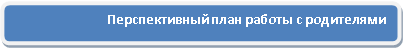 3.Организация  образовательного процессаМузыкальный центр, телевизор, компьютер.Обеспеченность методическими материалами и средствами  обучения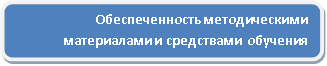 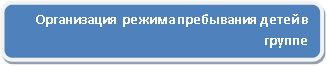 Режим дня (на холодный период года)Режим дня (на  теплый  период года)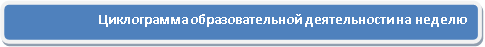 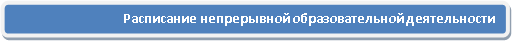 План воспитательно – образовательной деятельности на адаптационный период в группе раннего возрастаИГРЫ-ЗАНЯТИЯ С ДИДАКТИЧЕСКИМ МАТЕРИАЛОМ (36 учебных недель, 2 раза в  неделю, всего 71 занятий) Задачи:Продолжать обогащать сенсорный опыт детей. Развивать умение у  детей собирать двухместные дидактические игрушки. Находить соответствующие детали – вкладыши при выборе из двух, а затем из трёх деталей; раскладывать предметы по убывающей величине. Понимать слова поменьше, побольше, соответствующей промежуточной величине предметов.Самостоятельно собирать пирамидку из 2-3 крупных колец контрастных размеров. С помощью взрослого учить собирать пирамидку из 4—5 колец (колпачков) различной величины (от большого к маленькому). Понимать слова поменьше, побольше соответствующие промежуточной величине предметов.Формировать умение подбирать крышки (круглые, квадратные, треугольные) к     коробочкам и шкатулкам соответствующих форм; собирать двухместные дидактические игрушки (матрешки, бочонки).Развивать умение выполнить ряд заданий на подбор оставлять разрезные картинки из двух частей (пирамидка, яблоко и др.).Упражнять в соотнесении плоскостных фигур (круг, прямоугольник, квадрат) с отверстиями дидактической коробки.Проводить дидактические игры на развитие слухового внимания (Кто в домике живет?», «Кто нас позвал?» и т.д.).Развивать умение  различать четыре цвета (красный, синий, желтый, зеленый); по предложению взрослого отбирать предметы определенного цвета.Использовать специальные дидактические пособия: помогать детям соотносить, цвет и форму грибочков и втулочек с цветовым полем и фигурками отверстиями коробок и столиков.Выполнять задания с ориентировкой на два свойства одновременно – цвет и величину; форму и величину; форму и цвет, используя народные и дидактические игрушки. Развивать мелкую моторику пальцев рукСовершенствовать все виды восприятия (зрительного, слухового и пр.), способствовать их взаимодействию. Развивать осязание различные виды ориентировок на предметы в пространстве (зрительного, слуховые, зрительно-тактильно-кинестетические).Формировать умение самостоятельно выполнять простые, практические задания, приводящие к конкретному результату. Вызвать чувство радости, удовлетворения от достижения определённого результата.Главная задача – сформировать у детей понятие: 1. величины (большой, маленький), 2. цвета (красный, синий, желтый, белый), 3. форма (круглая, квадратная, треугольная, овальная, прямоугольная).РАСШИРЕНИЕ ОРИЕНТИРОВКИ В ОКРУЖАЮЩЕМ И РАЗВИТИЕ РЕЧИ(36 учебных недель, 3 раза в неделю, всего 105  занятий)Задачи: Развитие понимания речи.Развивать запас понимаемых слов. Называть детям цвет предметов (красный, синий, жёлтый, зелёный), размер (большой, маленький), форму (кубик, кирпичик, крыша-призма), состояние (чистый, грязный), а также место нахождения предмета (здесь, там);Закреплять умение детей по указанию взрослого подбирать знакомые предметы по цвету.Учить понимать слова, обозначающие способы передвижения животных (летает, бегает и т.п.), способы питания (клюет, лакает и т.п.), голосовые реакции (мяук ает, лает и т.п.); способы передвижения человека (идет, бежит и т. п.), его трудовые действия (стирает, подметает), а также слова, характеризующие его настроение, состояние (испугался, плачет).Учить понимать предложения с предлогами в, на.Формировать обобщенные представления о предметах и действиях. Учить узнавать и показывать знакомые предметы независимо от их размера и цвета (мяч большой и маленький, красный и синий и т. п.); соотносить одно и то же действие с несколькими предметами (кормить можно куклу, мишку, слоника и т. п.).Содействовать пониманию сюжетов небольших инсценировок с игрушками, спектаклей кукольного театра о событиях, знакомых детям по личному опыту.                                    Развитие активной речи.Поощрять замену звукоподражательных слов общеупотребительными (вместо ав-ав собака и т. п.).Побуждать произносить по подражанию новые слова, предложения из двух—трех слов; отвечать короткой фразой на понятные вопросы взрослых.Продолжать расширять активный словарь: учить называть предметы, их назначение, состояние людей; использовать существительные, прилагательные, глаголы; правильно пользоваться местоимениями (я, ты, мне и др.), наречиями (там, туда), предлогами (в, на, за). Формировать умение называть предметы ближайшего окружения вестественной среде, на картинках; узнавать и называть на картинках людей различного пола и возраста.Способствовать развитию потребности детей в общении посредством речи. Подсказывать им поводы для обращения к взрослым и сверстникам (попроси, поблагодари, предложи, посмотри, кто пришел, и нам скажи и т.д.).                                   Приобщение к художественной литературеПриучать слушать и понимать короткие, доступные по содержанию народные песенки, потешки, сказки, а также авторские произведения (проза, стихи).Сопровождать чтение (рассказывание) показом картинок, игрушек.Приучать детей слушать хорошо знакомые произведения без наглядного сопровождения.Предоставлять возможность повторять вслед за взрослым некоторые слова стихотворного текста и выполнять несложные действия, о которых говорится в поэтическом произведении. Обращать внимание на интонационную выразительность речи детей.РАЗВИТИЕ   ДВИЖЕНИЙ (36 учебных недель, 2  раза в  неделю, всего 72 занятия)Цель: развивать интерес к выполнению упражнений имитационного характера.Задачи:создавать условия, побуждающие детей к двигательной активности; содействовать развитию основных движений.учить ходить в прямом направлении, сохраняя равновесие и постепенно включая движения рук;влезать на стремянку и слезать с нее;подлезать, перелезать;отталкивать предметы при бросании и катании;выполнять некоторые движения совместно с другими детьми.Содержание физических упражнений:Ходьба и упражнения и равновесии. Ходьба стайкой, ходьба по доске (ширима 20 см, длина 1,5  2 м), приподнятой одним концом от пола  на 15 - 20 см.   Подъем  па опрокинутый   вверх дном  ящик (50х50х15см) и спуск с него. Перешагивание через верёвку или палку, приподнятую от пола 12 – 18 см.Ползание, лазанье. Перелезание через бревно (диаметр 15 – 20 см), подлезание под верёвку, поднятую на высоту 35 – 40 см, подлезание в обруч (диаметр 45 см). Лазанье по лесенке-стремянке вверх и вниз (высота 1,5м).Катание, бросание. Катание мяча (диаметр 20-25 см) в паре со взрослым, катание по скату и перенос мяча к скату. Бросание мяча (диаметр 6-8 см) правой и левой рукой на расстояние 50-70 см.Общеразвивающие упражнения. В положении сидя на скамейке поднимание рук вперед и опускание их, отведение за спину.В положении сидя повороты корпуса вправо и влево с передачей предмета.В положении стоя наклоны вперед и выпрямление; при поддержке взрослого наклоны вперед, перегибаясь через палку (40-45 см от пола).Приседания с поддержкой взрослого. Подвижные игрыФормировать у детей устойчивое положительное отношение к подвижным играм.Ежедневно проводить подвижные игры с использованием игрушки и без нее.С детьми 1 года - 1 года 6 месяцев подвижные игры проводятся индивидуально. с детьми старше 1 года 6 месяцев — индивидуально и по подгруппам (2-3 человека).Развивать основные движения детей (ходьба, ползание и лазанье, катание и бросание мяча).Формировать умение двигаться стайкой в одном направлении, не мешая друг другу. Развивать умение внимательно слушать взрослого, действовать по сигналу. Примеры подвижных игр«Догони мяч», «Передай мяч», «Доползи до погремушки», «Догони собачку», «Маленькие и большие», «Поймай бабочку», «Где пищит мышонок?» и др.Самостоятельные игры детей с игрушками, стимулирующими двигательную активность: каталками, тележками, автомобилями, самолетами.Игры – занятия со строительным материалом (36  учебных недель, 1 раз в неделю, всего 36 занятий)Цель: учить ребят использовать построенные конструкции для игры с сюжетными игрушками. Научить использовать строительные детали различных размеров (на столе - средние, мелкие; на полу – крупные).Задачи:Знакомить детей с некоторыми формами (кубик, кирпичик, призма, цилиндр), «опредмечивая» их (цилиндр — столбик, труба).Учить способам конструирования - прикладыванию, накладыванию.Побуждать совместно со взрослым обыгрывать постройки, использовать для игр сюжетные игрушки.Формировать умение пользоваться знакомыми формами строительного материала и элементами пластмассовых конструкторов при сооружении  собственных разнообразных построек.
адачи  строительным материалом.          В группе имеются центры детской деятельности в соответствии с требованиями ФГОС: центр художественной литературы, центр двигательной активности, центр развивающих игр, центр конструирования, центр воды и песка, центр музыкально-театрализованной деятельности, центр сюжетно-ролевых игр, центр творчества, центр «Изобразительное искусство», центр трудовой деятельности. Созданы условия для удовлетворения двигательной активности детей: физкультурный уголок, с мячами, дугами, досками для ходьбы, дорожками с ладошками и ступнями, мячами для прыгания, спортивными играми: мячами, обручами.  Есть игровой материал для сюжетно-ролевых игр: кухня, кухонные уголки, мягкая мебель, парикмахерская, аптека, магазин, книжный уголок, тележки, уголок ряженья, театр с различными видами: би-ба-бо, пальчиковый, теневой, настольный, театр на фланелеграфе, театр мягкой игрушки, предусмотрены уголки ряженья для обыгрывания сказок, инсценировок, элементы костюмов для сюжетно-ролевых игр, уголок  природы с комнатными растениями, стол для игр с песком и водой, уголки для творчества, развивающие игры: лабиринты, пазлы, настольные игры. Имеется магнитофон с аудиозаписями, которые используются при проведении деятельности, создания музыкального фона. В достаточном количестве материал для продуктивной деятельности и познавательной деятельности в соответствии с возрастом. Предусмотрены игрушки, которые используются на прогулках, спортивные игры, место для хранения их в сарае.                               Для развития детей в музыкальной деятельности имеются музыкальный зал с музыкальными инструментами: пианино, синтезатор, музыкальных центра, аудиотека, детские музыкальные инструменты (клавишные, струнные, шумовые), музыкальные игрушки, игрушки – забавы, музыкально-дидактические игры, музыкальные альбомы, в группе оформлены музыкальные уголки с музыкальными игрушками, пособиями, магнитофонами. Музыка постоянно сопровождает пребывание детей в детском саду. В группе созданы условия для художественно-эстетического развития детей. Образовательная деятельность по всем продуктивным видам деятельности проходят в группе. В группе оформлен уголок творчества,  детские рисунки, образцы для рисования, материалы для лепки, рисования, аппликации, фломастеры, цветные мелки. В оформлении фойе, вестибюлей использованы детские работы. Имеются две выставки детских работ «Вот такие мы художники!» в раздевальной комнате и в фойе. В методическом кабинете имеет подбор демонстрационного материала по ознакомлению с искусством, образцы работ, методическая литература с конспектами образовательной деятельности. Для конструктивной деятельности группа оснащена различными видами конструктора: деревянными, пластмассовыми, «Лего», пазлы, имеются различные виды мозаики, изготовлены различные образцы и схемы. В интерьере группы использованы поделки, изготовленные детьми, совместно с взрослыми. В ДОУ созданы все условия для развития экологической культуры детей. В методическом кабинете есть необходимый демонстрационный материал, наглядные пособия, дидактические игры, муляжи, иллюстративный материал, художественная и познавательная литература. В группе есть уголок природы, собраны коллекции, гербарии. На участках ДОУ имеются  клумбы с цветами.Для развития естественнонаучных представлений у детей в группе имеются материалы для простейших опытов. В метод кабинете имеется  микроскопы, лупы, колбы, магниты, ракушки, поделки из различных материалов, художественная и подобраны различные познавательные энциклопедии, знакомящие детей с техникой, историей, культурой, бытом, техническими достижениями человека. Собрано огромное количество демонстрационного и наглядного материала, богатейшая подборка методической и художественной литературы. В группе имеется глобус, карты, подбор методической литературы, наглядно – демонстрационного материала. Для формирования элементарных математических представлений, в методическом кабинете на всю группу имеются «Сложи узор», подобран богатый материал по развитию мышления, памяти, внимания, ориентировки в пространстве, времени, счёту. Оборудование для деятельности с песком.Развивающая предметно-пространственная среда предоставляет воспитанникам  возможность для совместных игр со сверстниками, развития собственных творческих  склонностей и возможностей, культуры,  творчества, самостоятельности в использовании  объектов, материалов, овладения способами познания окружающего мира.Возрастные особенностиСовершенствуются основные движения. Ведущая деятельность:предметно-манипуляторная (с характерным  для нее сенсорнымуклоном). Активно развивается взаимодействие и эмоциональноевзаимообщение. Доминирующее в раннем возрасте восприятиеаффективно окрашено.Осваивается умение играть и действовать «рядом».Особенности  психическогоразвитияРечь. Интенсивное формирование.Доминирует восприятие. Внимание непроизвольное, ситуативное.Память. В основном, это узнавание, нет опоры на прошлый опыт.Мышление. Наглядно-действенноеНовообразования возрастаРазвивается предметно-игровое поведение, из отдельных действийскладываются элементы («цепочки»). Зарождается самосознание(ребенок начинает узнавать себя в зеркале). Возникает активнаяпотребность экспериментирования в познании окружающего мира.Главные целевыеориентирыСоздание условий, способствующих развитию двигательной,познавательной активности и обогащению сенсорного и опыта.Формирование простейших навыков самостоятельности, опрятности,аккуратности. Овладение речью – формирование умения пониматьпростые предложения, отвечать на вопросы. Охрана и укреплениездоровья малышей.№ Ф.И.ребенка Полная семья Не полная семья Многодетная семья Приемная семья Приемная семья Этническая семья 1 Томилов Глеб+2 Томилов Артём+3 Апарина Ангелина+4 Андреева Арина+5 Ильдерова Катя+6 Чернова Виоллета+7 Томашевский Кирилл++8 Попов Артём+9 Лушова Саша+10 Ермошкина Настя+11 Шичкин Витя+12 Попов Илья+13 Ващилов Никита+14 Волков Кирилл+15 Краснова Валерия+16 17 №п/п Ф.И.ребенка Физкультурная группаГруппа здоровья Группа здоровья Группа здоровья Группа здоровья №п/п Ф.И.ребенка Физкультурная группа1группа 2 группа3группаСпец. группа1Томилов Глебосновная+2Томилов Артёмосновная+3Апарина Ангелинаосновная+4Андреева Аринаосновная+5Ильдерова Катяосновная+6Чернова Виоллетаосновная+7Томашевский Кириллосновная+8 Попов Артёмосновная+9 Лушова Сашаосновная+10 Ермошкина Настяосновная+11 Шичкин Витяосновная+12 Попов Ильяосновная+13Ващилов Никитаосновная+14Волков Кириллосновная+15Краснова Валерияосновная+ОбразовательныеобластиЦелевые ориентиры в обязательной части, и части, формируемойучастниками образовательных отношенийФизическое развитие • развиты крупная (общая) моторика, стремление осваивать различные виды движения (бег, лазанье, перешагивание и пр.); интерес к тактильно-двигательным играм. Социально- коммуникативное развитие • наблюдается динамика непосредственного эмоционального общения со взрослым, эмоциональное благополучие детей; • ребенок интересуется окружающими предметами и активно действует с ними; • эмоционально вовлечен в действия с игрушками и другими предметами, стремится проявлять настойчивость в достижении результата своих действий; • использует специфические, культурно фиксированные предметные действия, знает назначение бытовых предмет (ложки, расчески, карандаша и пр.) и умеет пользоваться ими; • владеет простейшими навыками самообслуживания; • стремится проявлять самостоятельность в бытовом и игровом поведении развитие готовности и способности к общению со взрослым и совместным играм со сверстниками под руководством взрослого. Познавательное развитие • овладение основными культурными способами деятельности, подражания речевым и предметно-практическим действиям взрослого, • проявление инициативы и самостоятельности в познавательно- исследовательской деятельности. Речевое развитие • понимание речи взрослых, • формирование представлений о названиях окружающих предметов и игрушек, умений и навыков владения активной речью, включенной в общение; • формирование готовности обращаться с вопросами и просьбами; проявление интереса к стихам, песням и сказкам, рассматриванию картинки. Художественно- эстетическое развитие Музыкальное развитие • интересуется звучащими предметами и активно действует с ними; • эмоционально вовлечен в действия с музыкальными игрушками и в музыкально-дидактические игры, стремится проявлять настойчивость в достижении результата; проявляет интерес к танцевальным движениям и песням, стремится двигаться под музыку; эмоционально откликается на различные произведения музыкальной культуры и искусства. Художественное развитие • манипулирует с предметами и выполняет познавательно- исследовательские действия с инструментами и материалами, способствующими интересу к изобразительной деятельности; • формируются готовность к экспериментированию с материалами и веществами (песок, вода, тесто и пр.), создание продукта изобразительной и конструктивной деятельности; проявляет интерес к рассматриванию картинки, эмоционально откликается на различные произведения культуры и искусства. Образовательная областьЦельЗадачи«СОЦИАЛЬНО – КОММУНИКАТИВНОЕ РАЗВИТИЕ»Позитивная социализация детей дошкольного возраста, приобщение детей к социокультурным нормам, традициям семьи, общества и государства. Социально-коммуникативное развитие направлено на усвоение норм и ценностей, принятых в обществе, включая моральные и нравственные ценности; развитие общения и взаимодействия ребенка со взрослыми и сверстниками; становление самостоятельности, целенаправленности и саморегуляции собственных действий; развитие социального и эмоционального интеллекта, эмоциональной отзывчивости, сопереживания, формирование готовности к совместной деятельности со сверстниками, формирование уважительного отношения и чувства принадлежности к своей семье и к сообществу детей и взрослых в Организации; формирование позитивных установок к различным видам труда и творчества; формирование основ безопасного поведения в быту, социуме, природе «ФИЗИЧЕСКОЕ РАЗВИТИЕ»Гармоничное физическое развитие; формирование интереса и ценностного отношения к занятиям физической культурой; формирование основ здорового образа жизни. Физическое развитие включает приобретение опыта в следующих видах деятельности детей: двигательной, в том числе связанной с выполнением упражнений, направленных на развитие таких физических качеств, как координация и гибкость; способствующих правильному формированию опорно-двигательной системы организма, развитию равновесия, координации движения, крупной и мелкой моторики обеих рук, а также с правильным, не наносящим ущерба организму, выполнением основных движений (ходьба, бег, мягкие прыжки, повороты в обе стороны), формирование начальных представлений о некоторых видах спорта, овладение подвижными играми с правилами; становление целенаправленности и саморегуляции в двигательной сфере; становление ценностей здорового образа жизни, овладение его элементарными нормами и правилами (в питании, двигательном режиме, закаливании, при формировании полезных привычек и др.) «ПОЗНАВАТЕЛЬНОЕ РАЗВИТИЕ»Развитие познавательных интересов и познавательных способностей, которые можно подразделить на сенсорные, интеллектуально – познавательные и интеллектуально – творческие. Познавательное развитие предполагает развитие интересов детей, любознательности и познавательной мотивации; формирование познавательных действий, становление сознания; развитие воображения и творческой активности; формирование первичных представлений о себе, других людях, объектах окружающего мира, о свойствах и отношениях объектов окружающего мира (форме, цвете, размере, материале, звучании, ритме, темпе, количестве, числе, части и целом, пространстве и времени, движении и покое, причинах и следствиях и др.), о малой родине и Отечестве, представлений о социокультурных ценностях нашего народа, об отечественных традициях и праздниках, о планете Земля как общем доме людей, об особенностях ее природы, многообразии стран и народов мира. «РЕЧЕВОЕ РАЗВИТИЕ»Формирование устной речи и навыков речевого общения с окружающими на основе овладения литературным языком своего народа. Речевое развитие включает владение речью как средством общения и культуры; обогащение активного словаря; развитие связной, грамматически правильной диалогической и монологической речи; развитие речевого творчества; развитие звуковой и интонационной культуры речи, фонематического слуха; знакомство с книжной культурой, детской литературой, понимание на слух текстов различных жанров детской литературы; формирование звуковой аналитико-синтетической активности как предпосылки обучения грамоте «ХУДОЖЕСТВЕННО-ЭСТЕТИЧЕСКОЕ РАЗВИТИЕ»Художественно-эстетическое развитие детей дошкольного возраста посредством словесного, музыкального и изобразительного искусства. Художественно-эстетическое развитие предполагает развитие предпосылок ценностно-смыслового восприятия и понимания произведений искусства (словесного, музыкального, изобразительного), мира природы; становление эстетического отношения к окружающему миру; формирование элементарных представлений о видах искусства; восприятие музыки, художественной литературы, фольклора; стимулирование сопереживания персонажам художественных произведений; реализацию самостоятельной творческой деятельности детей (изобразительной, конструктивно-модельной, музыкальной и др.) Воспитательно-образовательный процессВоспитательно-образовательный процессВоспитательно-образовательный процессВоспитательно-образовательный процесссовместная деятельность с детьми: образовательная деятельность, осуществляемая в процессе организации различных видов детской деятельностиобразовательная деятельность, осуществляемая в ходе режимных моментоввзаимодействие с семьями детей по реализации Программысамостоятельная деятельность детейФормы организацииОсобенностиИндивидуальнаяПозволяет индивидуализировать обучение (содержание, методы, средства), однако требует от ребенка больших нервных затрат; создает эмоциональный дискомфорт; неэкономичность обучения; ограничение сотрудничества с другими детьми Групповая (индивидуально-коллективная)Группа делится на подгруппы. Число занимающихся может быть разным – от 3 до 8, в зависимости от возраста и уровня обученности детей. Основания для комплектации: личная симпатия, общность интересов, уровни развития. При этом педагогу, в первую очередь, важно обеспечить взаимодействие детей в процессе обучения ФронтальнаяРабота со всей группой, четкое расписание, единое содержание. При этом содержанием обучения организованной образовательной деятельности может быть деятельность художественного характера. Достоинствами формы являются четкая организационная структура, простое управление, возможность взаимодействия детей, экономичность обучения; недостатком – трудности в индивидуализации обучения Виды деятельностиФормы работыИгроваяигровые ситуации, игры с правилами (дидактические, подвижные, народные), самодеятельные игры (сюжетные, сюжетно-ролевые, театрализованные, конструктивные). Коммуникативнаябеседы, речевые проблемные ситуации, составление рассказов и сказок, творческие пересказы, отгадывание загадок, словесные и настольно-печатные игры с правилами, ситуативные разговоры, сюжетные игры, речевые тренинги Познавательно-исследовательскаянаблюдения, экскурсии, решение проблемных ситуаций, экспериментирование, коллекционирование, моделирование, познавательно-исследовательские проекты, дидактические и конструктивные игры Восприятие художественной литературы и фольклорарассказывание, чтение, обсуждение, разучивание, инсценирование произведений, игры-драматизации, театр. игры, различные виды театра. Самообслуживание и элементарный бытовой трудпоручения (в т.ч. подгрупповые), познавательные опыты и задания, дежурства, практико-ориентированные индивидуальные и коллективные проекты, совместный (коллективный) труд Конструированиеигры-конструирования из конструкторов, модулей, бумаги, природного и иного материала на основе модели, условий, образца, замысла, темы, чертежей и схем; сюжетно-ролевые и режиссерские игры. Изобразительнаямастерская, творческие проекты эстетического содержания, студия, кружок, Музыкальнаяслушание, исполнение, игра на детских музыкальных инструментах, ритмика и танцы, музыкальные импровизации, музыкально-дидактические и подвижные игры под музыку, инсценировки, драматизации, занятия в музыкальном зале. Двигательнаяутренняя гимнастика, подвижные игры с правилами, народные подвижные игры, игровые упражнения, двигательные паузы, спортивные пробежки, соревнования и праздники, эстафеты, физкультурные минутки, занятия в спортивном зале.Сентябрь Консультация на тему адаптация детей в детском саду  Консультация «Особенности развития детей раннего возраста» Проводить в вечернее время с родителями индивидуальные беседы на темы: адаптация, режим дня и последствия его нарушения, формирование навыков кормления и одевания Анкетирование Фулавкина Н.В.Сентябрь Консультация «Возрастные особенности психического и психологического развития  детей»Цель: Обратить внимание родителей на характерные особенности детей 1,5 - 2 летнего возраста (Жукова О.В.)Буклет « Адаптация к детскому саду»Цель: Обратить внимание родителей на то, как проходит  адаптационный период детей.Цель: налаживать сотрудничество с родителями. Октябрь Родительское собрание на тему: «Давайте познакомимся». Выбор родительского комитета. Выставка поделок «Что нам осень подарила!».Консультации: «Возрастные особенности»; « Режим и его значение в жизни ребенка» Папка передвижка: « Сенсорное развитие»  Фулавкина Н.В.Октябрь Памятка «Зависимость слойной одежды от температуры в помещении».Цель: Ознакомление родителей с основными факторами, способствующими укреплению и сохранению здоровья дошкольников. (Жукова О.В.)Консультации: «Как научить ребенка правильно держать ложку, карандаш»Цель: Заинтересовать родителей в очень важном для ребенка деле, как развитие мелкой моторики пальцев рук.Изготовление семейного альбома «Наша дружная семья».Цель: Создание положительно – эмоциональной атмосферы в группе. Ноябрь Консультации: «Игрушка в жизни ребенка» , «Капризы и упрямство» ( Фулавкина Н.В.) Фотовыставка, посвященная Дню матери «Моя любимая мама»Изготовление газеты выходного дня «Наша дружная семья» от каждой семьи.Папка - передвижка «Ко дню матери» Проект «Потешки-помощники»Выставка портретов: «Мамочка любимая».Цель: привлечь родителей к совместной изобразительной деятельности дома, активизация творчества родителей и детей.(Жукова О.В.)Папка-передвижка «Ранний возраст: игры, развивающие мышление».Цель: Привлечение родителей к совместному воспитанию малышей. Консультация «Какую литературу читать детям»Цель: Познакомить родителей с перечнем подходящих по возрасту сказок, потешек и т.д. Объяснить их необходимость для детей. Трудовая акция «Столовая для птиц»Цель: побуждать родителей участвовать в изготовление кормушек для птиц. Декабрь Консультация «Здоровое питание» «Воспитание КГН» ( Фулавкина Н.В.)  Выставка поделок: «Новогодние фантазии»; «Снежинки на елочку» ( Фулавкина Н.В.)  Оформление участка (Воспитатели, родители) Январь Проводить беседы с родителями: о необходимости соблюдения режима дня, принятого в детском саду. (Фулавкина Н.А.). Консультация «Играем со снегом и познаём его свойства»; « Как одеть ребенка зимой»  Фотовыставка «Мы играем »Январь Родительское собрание «Семья- ребенок - детский сад»-Цель: Познакомить с системой  воспитания здорового дошкольника» Февраль Советы родителям включать в рацион детей – чеснок и лук. Консультации «Если ваш ребенок кусается», « Как помочь ребенку заговорить» ( Фулавкина Н.В.) Папка – передвижка «Самый лучший папа» ( Фулавкина Н.В.) Выставка рисунков « Мой  любимый папа».Коллективная выставка по кружку.Февраль Фотовыставка «Я и мой папа»Цель: Поздравления  с праздником защитника Отечества, воспитания чувства любви к родным. (Жукова О.В.) Консультация «Как помочь ребенку заговорить?»Цель: Поделиться опытом  с родителями в решении проблемы речи детей. Март Оформление газеты посвященной 8 марта Мамин праздник. Чаепитие, развлечение для мам (игры, конкурсы).  Консультация «Развиваем моторику рук», «Как научить ребенка одеваться самостоятельно» ( Фулавкина Н.В.) Выставка  « Цветы для мамочки»;« Весенняя капель».Март  Творческая выставка «Руки мамы и мои ручки».Цель: Создание положительного эмоционального фона между родителями и д Консультация «Фольклор для маленьких» (Жукова О.В.)Цель: Рассказать о значимости детского фольклора в воспитании и развитии речи детей. Апрель Консультации «Как предупредить весенний авитаминоз» Консультация: « Дети наше общая забота» Проект «Солнышко» Папка передвижка « Безопасность» Фулавкина Н.В.Апрель Консультация «Значение игры в развитии мышления ребенка».Цель: Продолжать сотрудничать с родителями в плане воспитания детей. (Жукова О.В.)Выставка поделок родителей и детей «Наши увлечения»Цель: Продолжать знакомиться с семьями воспитанников. Май  Консультации  «Игры с детьми на отдыхе в летний период»  ФулавкинаН.В. Папка передвижка «Что нужно знать о насекомых?» Фотовыставка « Чему мы научились»О/ОбластиПеречень пособий, Программ,парциальных программ и технологийСоциально – коммуникативное развитие Программная разработка образовательных областей в ясельной группе (1.5-2года).-Воронеж 2013год.Н.А.Карпухина. -Н.А Карпухина Реализация содержания образовательной деятельности Воронеж 2017.-Игровая деятельность в детском саду. – М.: Мозаика-Синтез, 2006-2010. --  Степаненкова Э.Я. Методика проведения подвижных игр. – М.: Мозаика-Синтез, 2009. Редактор Е.А.Данилова Сборник игр к «Программе воспитания в детском саду». – М.: Просвещение, 1974. -З.М.Богуславская Е.О.Смирнова Развивающие игры для детей младшего дошкольного возраста. – М.: Просвещение, 1991. Под. ред. Т.И.Осокиной . -В.И.Петрова Т.Д.Стульник Нравственное воспитание в детском саду. – М.: Мозаика-Синтез, 2006-2010 Познавательное развитие -Программная разработка образовательных областей в ясельной группе(1.5-2года).-Воронеж2013год-.Н.А.Карпухина. Н.А Карпухина Реализация содержания образовательной деятельности Воронеж 2017.- Дыбина О.В. Ребенок и окружающий мир. (для занятий с детьми 2-7 лет).– М.: Мозаика-Синтез, 2006. - Кравченко И.В. Долгова Т.Л. Прогулки в детском саду (младшая и средняя группы). – М.: ТЦ Сфера, 2008 Воспитание сенсорной культуры ребенка. – М.: Просвещение, 1988. Венгер Л.А., Дьяченко О.М., Говорова Р.И., Цеханская Л.И. -Соломенникова Ознакомление с природой в детском саду первая младшая группа МОЗАИКА – СИНТЕЗ Москва, 2014 ФГОС О.В.Дыбина Речевое развитие - Программная разработка образовательных областей в ясельной группе(1.5-2года).-Воронеж2013год Н.А.Карпухина-. Н.А Карпухина Реализация содержания образовательной деятельности Воронеж 2017.- Детская литература,1994 Книга для чтения в детском саду и дома, 2-4 года/сост.В.В.Гербова, Н.П.Ильчук.-издательство Оникс,2010- Хрестоматия по детской литературе-М:Просвещение,1982- Хрестоматия для маленьких/сост.Л.Н.Елисеева-М:Просвещение,1982 Твоя книга-Детская литература,1989 Художественно – эстетическое развитие -Программная разработка образовательных областей в ясельной группе(1.5-2года).-Воронеж2013год.Н.А.Карпухина. -Просвещение 1981г. Л.В.Компамцева. Н.А Ветлугина Музыкальные занятия в детском саду-М: Просвещение, 1984 -С.И.Бекина Музыка и движение –М:Просвещение,1983 Праздники в детском саду/сост.С.И.Бекина – М:Просвещение, 1990 -Развлечения в детском саду/сост.Л.С.Фурмина, А.Е.Шибицкая, Л.В.Пантелеева-М:Просвещение,1975 Л.Н.Комиссарова Физическое развитие -Программная разработка образовательных областей в ясельной группе(1.5-2года).-Воронеж 2013год.Н.А.Карпухина. - Методика физического воспитания в дошкольных учреждениях. – М.: Просвещение, 1984. -Степаненкова Э.Я. Методика проведения подвижных игр. – М.: Мозаика-Синтез, 2009. . -Лайзане С.Я. Физическая культура для малышей. – М.: Просвещение, 1978. -Осокина Т.И. Физическая культура в детском саду. – М.: Просвещение, 1986.Прием детей, игры8.00-8.45Утренняя гимнастика, подготовка к завтраку8.45-8.48Завтрак9.00Игры-занятия9.30Второй завтрак9.50Прогулка10.10Возвращение с прогулки11.10Обед11.30Дневной сон12.00Подъем, гимнастика после сна15.00Полдник15.25Игры-занятия16.00Прогулка16.30Уход домой17.00-18.00Прием детей, совместная организованная деятельность воспитателя с детьми, самостоятельная игровая деятельность,  утренняя гимнастика8.00 –8.458.45-9.00Подготовка к завтраку, завтрак. Оздоровительная работа.9.00 –9.20Самостоятельная деятельность, игры9.20 -9.35Совместная деятельность (на улице), за исключением изо деятельности10-мин. 9.35 –9.45Второй завтрак9.50Прогулка (игры, наблюдения, физические упражнения, закаливающие процедуры) 10.00Возвращение с прогулки (обширное умывание), игры, подготовка к обеду11.10Обед.  Оздоровительная работа.11.30Подготовка ко сну, сон12.00Постепенный подъем, организация закаливающих процедур, гимнастика после сна.15.15Полдник.  Оздоровительная работа.15.35Чтение художественной литературы, игры, индивидуальные занятия, самостоятельная деятельность.15.50Прогулка (игры, наблюдения). Привлечение детей к трудовой деятельности (поливка с педагогами цветников). 16.10Взаимодействие с семьями воспитанников. Уход детей домойдо 18.00ПонедельникВторникСредаЧетвергПятница1 половина дня -Утренняя гимнастика -Игра малой подвижности -Чтение художественной литературы -Дидактическая игра (предметный мир) -Игровая ситуация -Индивидуальная работа -Самостоятельная деятельность детей -Утренняя гимнастика -Пальчиковая игра -Рассматривание иллюстрации, картины -Дидактическая игра (ознакомление с природой) -Игра на развитие эмоциональной сферы -Индивидуальная работа - Самостоятельная деятельность детей -Утренняя гимнастика -Подвижная игра -Заучивание стихотворения -Дидактическая игра (звукоподражание) -Игра с водой, песком, крупой -Индивидуальная работа - Самостоятельная деятельность детей -Утренняя гимнастика -Пальчиковая игра -Беседа на тему -Дидактическая игра по ФЭМП -Развлечение (игра-забава) -Индивидуальная работа - Самостоятельная деятельность детей -Утренняя гимнастика -Хороводная подвижная игры -Рассматривание игрушки -Настольно-печатная игра -Труд в уголке природы -Индивидуальная работа - Самостоятельная деятельность детей Игры- занятияИгры занятия с дидактическим материаломРасширение ориентировки в окружающем и развитие речиХЭР (Музыка) Игры-занятия с дидактическим материаломХЭР (Музыка)Прогулка - Наблюдение за состоянием погоды - Подвижная игра - Индивидуальная работа по ФИЗО - Коллективный труд по уборке участка - Самостоятельная деятельность детей - Дидактическая игра - Наблюдение за неживой природой - Подвижная игра - Индивидуальная работа по ФИЗО - Трудовое поручение - Самостоятельная деятельность детей - Дидактическая игра - Наблюдение за растениями - Подвижная игра - Индивидуальная работа по ФИЗО - Труд подгруппой - Самостоятельная деятельность детей - Дидактическая игра - Наблюдение за состоянием погоды - Подвижная игра - Индивидуальная работа по ФИЗО - Трудовое поручение - Самостоятельная деятельность детей - Дидактическая игра - Наблюдение за животными - Подвижная игра - Индивидуальная работа по ФИЗО - Труд подгруппой - Самостоятельная деятельность детей - Дидактическая игра 2 половина дня - Дыхательная гимнастика -Пальчиковая игра -Заучивание потешки -Настольно-печатная игра -Труд в уголке природы -Индивидуальная работа - Самостоятельная деятельность детей - Гимнастика пробуждения -Подвижная игра -Театрализованная игра -Игра с дидактическим материалом -Игровая ситуация -Индивидуальная работа - Самостоятельная деятельность детей - Гимнастика пробуждения -Игра малой подвижности -Чтение художественной литературы -Игра со строительным материалом -Хозяйственно-бытовой труд -Индивидуальная работа - Самостоятельная деятельность детей -Дыхательная гимнастика -Пальчиковая игра -Рассматривание иллюстрации, картины -Дидактическая игра (предметный мир) -Игровая ситуация -Индивидуальная работа - Самостоятельная деятельность детей - Гимнастика пробуждения -Подвижная игра -Заучивание стихотворения -Дидактическая игра (ознакомление с природой) -Игра на развитие эмоциональной сферы -Индивидуальная работа - Самостоятельная деятельность детей Игры-занятияРазвитие движенийРазвитие движений Игры-занятия со строительным материалом Расширение ориентировки в окружающем и развитие речиРасширение ориентировки в окружающем и развитие речиПрогулка - Наблюдение за птицами - Подвижная игра - Индивидуальная работа по ФИЗО - Коллективный труд по уборке участка - Самостоятельная деятельность детей - Дидактическая игра - Наблюдение трудом взрослых - Подвижная игра - Индивидуальная работа по ФИЗО - Трудовое поручение - Самостоятельная деятельность детей - Дидактическая игра - Наблюдение за состоянием погоды - Подвижная игра - Индивидуальная работа по ФИЗО - Коллективный труд по уборке участка - Самостоятельная деятельность детей - Дидактическая игра - Наблюдение за неживой природой - Подвижная игра - Индивидуальная работа по ФИЗО - Трудовое поручение - Самостоятельная деятельность детей - Дидактическая игра - Наблюдение за растениями - Подвижная игра - Индивидуальная работа по ФИЗО - Труд подгруппой - Самостоятельная деятельность детей - Дидактическая игра Ежедневные мероприятия -Утренний прием детей, индивидуальные и подгрупповые беседы-Оценка эмоционального настроение группы с последующей коррекцией плана работы-Формирование навыков культуры еды-Трудовые поручения-Формирование навыков культуры общения-Индивидуальная работа с детьми -Утренняя гимнастика (подвижные игры, игровые сюжеты)-Гигиенические процедуры (обширное умывание, полоскание рта)-Закаливание в повседневной жизни (облегченная одежда в группе, одежда по сезону на прогулке, обширное умывание, воздушные ванны) -Гимнастика после сна, закаливание (воздушные ванны, ходьба босиком в спальне)-Прогулка-Физкультминутки на занятиях -Самостоятельная двигательная деятельность- Подвижные игры -Чтение художественной литературыПонедельникСоциально-коммуникативное развитие Познавательное развитие Речевое развитие Художественно-эстетическое развитие Физическое развитие ПонедельникПатриотическиебеседыИгры – занятия с дидактическим материалом  Речевые игрыБеседы - обсужденияРазвитие движенийВторникЭтические беседыДидактические игрыРасширение ориентировки в окружающем и развитие речиЗагадки, повторение потешек, стихов, речевое творчествоРазвитие движенийСредаБеседы по ОБЖИгры -занятия со строительным материаломРечевые игры,БеседыМузыкальная деятельностьПодвижные игрыЧетвергСюжетно-ролевая игра Театрализованные игрыИгры – занятия с дидактическим материалом  Расширение ориентировки в окружающем и развитие речиИгровые сеансыПодвижные игрыПятницаБеседы о труде, профессияхДидактические игры на развитие сенсорики.Расширение ориентировки в окружающем и развитие речиМузыкальная деятельностьПодвижные игрыДни неделиУтроВечерДни неделиИгры-занятияИгры-занятияПОНЕДЕЛЬНИК «Игры-занятия с дидактическим материалом» «Развитие движений» ВТОРНИК  «Расширение ориентировки в окружающем   и развитие речи»«Развитие движений»СРЕДА   «Музыкальная деятельность» «Игры – занятия со строительным материалом» ЧЕТВЕРГ «Игры-занятия с дидактическим материалом» «Расширение ориентировки в окружающем и  развитие речи» ПЯТНИЦА «Музыкальная деятельность»«Расширение ориентировки в окружающем  и развитие речи»№Формы организацииГруппа раннего возраста1.Утренняя гимнастика3-5 мин.2.Физкультурные занятия в зале 2 раза в неделю8-10 мин3.Подвижные игры: - сюжетные; - бессюжетные;     
-игры-забавы.Ежедневно не менее двух игр по 3-5 мин.4.Оздоровительные мероприятия: -гимнастика   
после сна, ходьба по массажным дорожкам.Ежедневно 3 мин.5.Физические упражнения и игровые задания:    
-пальчиковая гимнастика.Ежедневно, сочетая упражнения по выбору 3-5 мин.№Содержание Группа раннего возраста1.Утренний прием на воздухе в теплое время года+2.Утренняя гимнастика+3.Ходьба босиком в спальне до и после сна+4.Односторонне проветривание во время сна (17+19)-5.Воздушные ванны+6.Облегченная форма одежды+7.Прогулка+8.Хождение босикомЕжедневно. В теплое время года при температуре воздуха от +20С до +22С.9.Дневной сонОбеспечивается состояние теплового комфорта соответствием одежды, температуры воздуха в помещении.9.Дневной сон+18С10.Гимнастика после сна+11.Физические упражнения ежедневно+12.Гигиенические процедурыУмывание, мытье рук водой комнатной температурыТемаРазвернутое содержание работыДень знаний(4 неделя августа – 1 неделя сентября)1 У/НРазвитие у детей познавательной мотивации, книге. Формирование дружеских, доброжелательных отношений между детьми. Продолжение знакомства с детским садом как ближайшим социальным окружением ребёнка, с предметно-пространственной средой, расширение представлений о профессиях  сотрудников детского сада (воспитатель, помощник воспитателя, музыкальный руководитель, врач, дворник, повар и т.д.)Осень(2 неделя сентября- 1-я неделя октября)2-5 У/НРасширение представлений детей об осени. Развитие умения устанавливать простейшие связи между явлениями живой и неживой природы (похолодало – исчезли бабочки, отцвели цветы и т.д.), вести сезонные наблюдения. Расширение представлений о сельскохозяйственных профессиях, о профессии лесника. Расширение знаний об овощах и фруктах (местных, экзотических).Расширение представлений о правилах безопасного поведения на природе. Формирование элементарных экологических представлений.Я в мире человек(2-я -4-я недели октября)6-9 У/НРасширение представлений о здоровье и здоровом образе жизни. Расширение представлений детей о своей семье. Формирование первоначальных представлений о родственных отношениях в семье (сын, дочь, мама, папа и т.д.). закрепление знания детьми своих имени, фамилии и возраста; имён родителей. Знакомство детей с профессиями родителей. Воспитание уважения к труду близких взрослых.Формирование положительной самооценки, образа Я (помогать каждому ребёнку как можно чаще убеждаться в том, что он хороший, что его любят).Развитие представлений детей о своём внешнем облике.Воспитание эмоциональной отзывчивости на состояние близких людей, формирование уважительного, заботливого отношения к пожилым родственникам.Мой город, моя страна(1 неделя ноября- 4 неделя ноября) 10-13 У/НЗнакомство с родным городом (селом). Формирование начальных представлений о родном крае, его истории и культуре. Воспитание любви к родному краю.Расширение представлений о видах транспорта и его назначении. расширение представлений о правилах дорожного движения.Расширение представлений о профессиях. Знакомство с некоторыми выдающими людьми, прославившими Россию.Новогодний праздник(1 неделя декабря - 4 неделя декабря)14-17 У/НОрганизация всех видов детской деятельности (игровой, коммуникативной, трудовой, познавательно-исследовательской, продуктивной, музыкально-художественной, чтения) вокруг темы Нового года и новогоднего праздника. Зима(1-я – 4-я неделя января)18-21 У/НРасширение представлений детей о зиме. Развитие умения устанавливать простейшие связи между явлениями живой и неживой природы. Развитие умения вести сезонные наблюдения, замечать красоту зимней природы, отражать ее в рисунках, лепке. Знакомство с зимними видами спорта.Формирование исследовательского и познавательного интереса в ходе экспериментирования с водой и льдом. Закрепление знаний о свойствах снега и льда.Расширение представлений о местах, где всегда зима, о животных Арктики и Антарктики.День защитника Отечества(1 неделя февраля- 3-я неделя февраля)22-24 У/НЗнакомство детей с «военными» профессиями (солдат, танкист, лётчик, моряк, пограничник); с военной техникой (танк, самолёт, военный крейсер); с флагом России. Воспитание любви к Родине.Осуществление гендерного воспитания (формировать у мальчиков стремление быть сильными, смелыми, стать защитниками Родины; воспитание в девочках уважения к мальчикам как будущим защитникам Родины). Приобщение к русской истории через знакомство с былинами о богатырях.8 Марта  (4-я неделя февраля – 1-я неделя марта)25-26 У/НОрганизация всех видов детской деятельности (игровой, коммуникативной, трудовой, познавательно-исследовательской, продуктивной, музыкально-художественной, чтения) вокруг темы семьи, любви к маме, бабушке. Воспитание уважения к воспитателям, другим сотрудникам детского сада.Расширение гендерных представлений. Привлечение детей к изготовлению подарков маме, бабушке, воспитателям.Знакомство с народной культурой и традициями(2-я – 3-я неделя марта)27-28  У/НРасширение представлений о народной игрушке (дымковская игрушка, матрёшка и др.). Знакомство с народными промыслами.Привлечение детей к созданию узоров дымковской и филимоновской росписи. Продолжение знакомства с устным народным творчеством. Использование фольклора при организации всех видов детской деятельности.Весна (4-я неделя марта – 3-я неделя апреля)29-32 У/НРасширение представлений детей о весне. Развитие умения устанавливать простейшие связи между явлениями живой и неживой природы, вести сезонные наблюдения.Расширение представлений о правилах безопасного поведения на природе. Воспитание бережного отношения к природе.Формирование элементарных экологических представлений. Формирование представлений о работах, проводимых весной в саду и огороде.Привлечение детей к посильному труду на участке детского сада, в цветнике.  День Победы (4-я неделя апреля – 1-я неделя мая)33-34 У/НОсуществление патриотического воспитания. Воспитание любви к Родине. Формирование представлений о празднике, посвящённом Дню Победы.Воспитание представлений о безопасном поведении в лесу.Лето (2-я – 4-я неделя мая)35-36 У/НРасширение представлений детей о лете. Развитие умения устанавливать простейшие связи между явлениями живой и неживой природы, вести сезонные наблюдения. Знакомство с летними видами спорта.Формирование представлений о безопасном поведении в лесу.№Дни неделиДни неделиВид  работыцель1 неделяВводное занятие: Знакомство родителей и детей  друг с другом, с детским садом, группой воспитателями.Экскурсия по детскому саду.Знакомство с программой ДОУВводное занятие: Знакомство родителей и детей  друг с другом, с детским садом, группой воспитателями.Экскурсия по детскому саду.Знакомство с программой ДОУВводное занятие: Знакомство родителей и детей  друг с другом, с детским садом, группой воспитателями.Экскурсия по детскому саду.Знакомство с программой ДОУСоздать положительный настрой2 неделяПонедельникутроДидактическая игра: «Давайте познакомимся»1.Пальчиковая гимнастика «Игрушки»Создать положительный настрой на совместную игру2 неделяПонедельникпрогулкаПодвижная игра «Найдем игрушку»Учить ходить за воспитателем2 неделяПонедельниквечерКонсультация с родителями: Возрастные особенности от1 до2Обратить внимание на особенность своих детей2 неделявторникУтроЧтение стихотворения А. Барто «Уронили мишку на пол» 2. Пальчиковая гимнастика «Игрушки»Учить внимательно слушать стихотворение, понимать со-держание. 2 неделявторникПрогулкаПодвижная игра «Послушный мяч» Обучать бросанию. 2 неделявторникВечерКонсультация: «Значение режима дня, сохранение эмоционального благополучия ребенка» Обратить внимание на режим дня, чтобы родители его соблюдали. Среда утроДидактическая игра «Кто это?»3. Пальчиковая гимнастика «Будем пальчики считать»Учить строить отношение со взрослыми и сверстникамиСреда прогулкаПодвижная игра «Догони мяч» Развивать двигательную ак-тивность детей Среда Консультация: «Значение предметной деятельности ребенка для его психического развития» Познакомить с предметной деятельностью ребенка и ее назначением. ЧетвергУтро Развивать восприятие цвета, величиныЧетвергПодвижная игра «Найдем игрушки»Учить ходить за воспитателем ЧетвергвечерБеседа о каждом ребенке пятницаутроЧтение потешки: «Сорока-Сорока» Научить воспроизводить доступные звукосочетания слова – текста. пятницаПрогулкаОбучать бросаниюпятницавечерРазвивать мелкую моторику пальцев и кистей рук. Соотносить слово и действие3 неделя4неделяпонедельникУтроДидактическая игра «Загляни ко мне в окошко» Создать положительный на-строй на совместную игру 3 неделя4неделяпонедельникпрогулкаПодвижная игра «Догони собачку» Развивать двигательную активность 3 неделя4неделяпонедельниквечерСовершенствовать обследовательские  действия детей. Учить играть с водой.3 неделя4неделяВторникСредаутроДидактическая игра «Гуси-гуси» Развивать способность пони-мать сюжеты не сложной инсценировки 3 неделя4неделяВторникСредапрогулкаПодвижная игра «Маленькие и большие» Познакомить с величиной 3 неделя4неделяВторникСредавечерИгра «Воздушные шары» Учить устанавливать соответствие предметов по цвету. 3 неделя4неделяВторникСредаУтроМузыкально- дидактическая игра «Да – да-да» Обучать простейшим движениям. Развивать чувство ритма3 неделя4неделяВторникСредапрогулкаП/И «Догони мяч» Развивать ловкость 3 неделя4неделяВторникСредавечерИгра «Что катится» Знакомить с формой предметов. 3 неделя4неделяЧетвергутроДидактическая игра «Выбери игрушку» Приучать ориентироваться в пространстве. 3 неделя4неделяЧетвергПрогулкаПодвижная игра «Кто попадет?» Развивать двигательную активность 3 неделя4неделяЧетвергвечерМузыкально-дидактическая игра «Мы идем» Учить выполнять под музыку игровые и плясовые движения. 3 неделя4неделяПятницаутроДидактическая игра «Посади бабочку» Развивать восприятие цвета 3 неделя4неделяПятницапрогулкаПодвижная игра «Подпрыгни до ладошки» Развивать ловкость, быстроту 3 неделя4неделяПятницавечерБеседа с родителями . об условиях воспитания в семье Облегчение адаптации 3 неделя4неделяпонедельникутроДидактическая игра «Что изменилось?» Развитие внимания, правильное произнесение название предметов. 3 неделя4неделяпонедельникПрогулкаПодвижная игра «Кто попадёт?» Развитие ловкости, цепкости, развитие умения играть в мяч. 3 неделя4неделяпонедельникВечерОбратить внимание родителей на формирование определенных черт характера ребенка3 неделя4неделяВторникутроУчить детей находить предметы одинаковой формы.3 неделя4неделяВторникПрогулкаУчить называть форму, раз-мер; развивать быстроту реакции; умение лопать пузыри двумя руками.3 неделя4неделяВторникВечерБеседа с родителями “Ваш ребенок” Выявление негативных черт характера и индивидуальных особенностей ребенка 3 неделя4неделяСредаУтроПовторение потешки «Как у нашего кота» Повторить знакомую потешку, создать радостное настроение 3 неделя4неделяСредапрогулкаПодвижная игра «Подпрыгни до ладошки» Развитие ловкости, быстроты реакции и движений 3 неделя4неделяСредавечерПальчиковая игра по потешки «Как у нашего кота» Развивать мелкую моторику рук. 3 неделя4неделяЧетвергутроДидактическая игра «Отражение в зеркале» Учить идентифицировать отражение в зеркале с объектом. Понимать и отвечать на вопросы воспитателя. 3 неделя4неделяЧетвергПрогулкаПодвижная игра игра «Кто попадет в корзину?» Развитие ловкости, развитие умения играть в мяч. 3 неделя4неделяЧетвергВечерГрупповое родительское собрание “Воспитание у детей самостоятельности в самообслуживании” Показать значимость самостоятельности в самообслуживании в воспитании детей 3 неделя4неделяпятницаутроПознакомить с содержанием стихотворения. Воспитывать любовь к животным3 неделя4неделяпятницапрогулкаПодвижная игра «Кошечка крадётся» Тренировка вестибулярного аппарата. 3 неделя4неделяпятницаВечерПальчиковая игра «Мальчик с пальчик» Развивать мелкую моторику пальцев и кистей рук. Соотносить слово и действие. ДатаЦельЦельПрограммное обеспечение (литература)Программное обеспечение (литература)Программное обеспечение (литература)Развивающая предметно – пространственная средаСентябрьСентябрьСентябрьСентябрьСентябрьСентябрьСентябрьСентябрьСентябрь03.09.18  03.09.18  Развивать у детей слуховой восприятие, совершенствовать навык звукоподражания, воспитывать внимательность.Развивать у детей слуховой восприятие, совершенствовать навык звукоподражания, воспитывать внимательность.Н.А Карпухина «Программная разработка образовательных областей» Воронеж 2013 - № 1 стр. 83Ширма, перчаточный или игрушечный театр: киска, собачка, кукла Катя.Ширма, перчаточный или игрушечный театр: киска, собачка, кукла Катя.Ширма, перчаточный или игрушечный театр: киска, собачка, кукла Катя.06.09.1806.09.18Кукла Таня играет с детками.Формировать у детей представление о форме предметов, учитывать это свойство при выполнении элементарных действий, развивать зрительно-двигательную координацию, воспитывать положительное отношение и интерес к занятиям.Формировать у детей представление о форме предметов, учитывать это свойство при выполнении элементарных действий, развивать зрительно-двигательную координацию, воспитывать положительное отношение и интерес к занятиям.Н.А КарпухинаРеализация содержания образовательной деятельности Воронеж 2017. Стр. 14Коробка с отверстием разной формы: круглой и квадратной, кубик и шарик, кукла Таня.Коробка с отверстием разной формы: круглой и квадратной, кубик и шарик, кукла Таня.Коробка с отверстием разной формы: круглой и квадратной, кубик и шарик, кукла Таня.10.09.1810.09.18Кто в домике живет? Формирование речевого  слуха, развитие собственной активной речи, совершенствование силы голоса и воспитание положительного интереса к занятиям. Формирование речевого  слуха, развитие собственной активной речи, совершенствование силы голоса и воспитание положительного интереса к занятиям. Н.А Карпухина «Программная разработка образовательных областей» Воронеж 2013 - № 2 стр. 83Домик, игрушки: собачка, кошка, кошка, мишка, лиса, зайка.Домик, игрушки: собачка, кошка, кошка, мишка, лиса, зайка.Домик, игрушки: собачка, кошка, кошка, мишка, лиса, зайка.13.09.1813.09.18Дети знакомятся с котёнком  Мур-мур-мяу.Формировать зрительную ориентировку в пространстве комнаты, находить предмет и называть его, развивать у детей слуховое восприятие, воспитывать интерес к детской деятельности.Формировать зрительную ориентировку в пространстве комнаты, находить предмет и называть его, развивать у детей слуховое восприятие, воспитывать интерес к детской деятельности.Н.А КарпухинаРеализация содержания образовательной деятельности Воронеж 2017. Стр. 15Листья деревьев, вырезанные из  плотной бумаги, игрушка-котёнок.Листья деревьев, вырезанные из  плотной бумаги, игрушка-котёнок.Листья деревьев, вырезанные из  плотной бумаги, игрушка-котёнок.17.09.1817.09.18Собери пирамидку Побуждать детей к результативным действиям, совершенствовать координацию движений рук под зрительным контролем, воспитывать положительное отношение к занятиям. Побуждать детей к результативным действиям, совершенствовать координацию движений рук под зрительным контролем, воспитывать положительное отношение к занятиям. Н.А Карпухина «Программная разработка образовательных областей» Воронеж 2013 - № 3 стр. 84Пирамидки из трех колец по количеству детейПирамидки из трех колец по количеству детейПирамидки из трех колец по количеству детей20.09.1820.09.18Собери пирамидку Побуждать детей к результативным действиям, совершенствовать координацию движений рук под зрительным контролем, воспитывать положительное отношение к занятиям. Побуждать детей к результативным действиям, совершенствовать координацию движений рук под зрительным контролем, воспитывать положительное отношение к занятиям. Н.А Карпухина «Программная разработка образовательных областей» Воронеж 2013 - № 3 стр. 84Пирамидки из трех колец по количеству детейПирамидки из трех колец по количеству детейПирамидки из трех колец по количеству детей24.09.1824.09.18Нанизывание колец Формировать представление о величине предметов, учитывать ее при выполнении действий с игрушками, формировать умение правильно ориентироваться на слова большой, маленький, воспитывать положительный интерес к занятиям Формировать представление о величине предметов, учитывать ее при выполнении действий с игрушками, формировать умение правильно ориентироваться на слова большой, маленький, воспитывать положительный интерес к занятиям Н.А Карпухина «Программная разработка образовательных областей» Воронеж 2013 - № 4 стр. 84Пирамидки, состоящие из колец большого и маленького размера по количеству детей.Пирамидки, состоящие из колец большого и маленького размера по количеству детей.Пирамидки, состоящие из колец большого и маленького размера по количеству детей.27.09.1827.09.18Нанизывание колец Формировать представление о величине предметов, учитывать ее при выполнении действий с игрушками, формировать умение правильно ориентироваться на слова большой, маленький, воспитывать положительный интерес к занятиям Формировать представление о величине предметов, учитывать ее при выполнении действий с игрушками, формировать умение правильно ориентироваться на слова большой, маленький, воспитывать положительный интерес к занятиям Н.А Карпухина «Программная разработка образовательных областей» Воронеж 2013 - № 4 стр. 84Пирамидки, состоящие из колец большого и маленького размера по количеству детей.Пирамидки, состоящие из колец большого и маленького размера по количеству детей.Пирамидки, состоящие из колец большого и маленького размера по количеству детей.ОКТЯБРЬОКТЯБРЬОКТЯБРЬОКТЯБРЬОКТЯБРЬОКТЯБРЬОКТЯБРЬОКТЯБРЬОКТЯБРЬ01.10.1801.10.18Протолкни круглый предмет Формировать у детей представление о форме предметов, учитывать это свойство при выполнении элементарных действий, развивать зритель-но-двигательную координацию, воспитывать положительное отношение и интерес к занятию Формировать у детей представление о форме предметов, учитывать это свойство при выполнении элементарных действий, развивать зритель-но-двигательную координацию, воспитывать положительное отношение и интерес к занятию Н.А Карпухина «Программная разработка образовательных областей» Воронеж 2013 –№ 5 стр. 85Н.А Карпухина «Программная разработка образовательных областей» Воронеж 2013 –№ 5 стр. 85Н.А Карпухина «Программная разработка образовательных областей» Воронеж 2013 –№ 5 стр. 85Коробка с отверстиями разной формы: круглой и квадратик, кубик и шарик.04.10.1804.10.18Кто снами рядом живёт?Познакомить детей с игрушками и их изображением, формировать у ребёнка навык соотносить свои действия с простой речевой инструкцией, не подкреплённой жестом или другими вспомогательными средствами, дать представление о том, как двигается курочка, клюёт зёрнышки.Познакомить детей с игрушками и их изображением, формировать у ребёнка навык соотносить свои действия с простой речевой инструкцией, не подкреплённой жестом или другими вспомогательными средствами, дать представление о том, как двигается курочка, клюёт зёрнышки.Н.А КарпухинаРеализация содержания образовательной деятельности Воронеж 2017. Стр. 33Н.А КарпухинаРеализация содержания образовательной деятельности Воронеж 2017. Стр. 33Н.А КарпухинаРеализация содержания образовательной деятельности Воронеж 2017. Стр. 33Игрушка-курочка, блюдце для «корма», картина «Курица с цыплятами».8.10.188.10.18Найди листочек.Формировать у детей слуховое восприятие, находить предмет и называть его, развивать зрительную ориентировку, воспитывать интерес к занятиям Формировать у детей слуховое восприятие, находить предмет и называть его, развивать зрительную ориентировку, воспитывать интерес к занятиям Н.А Карпухина «Программная разработка образовательных областей» Воронеж 2013 –№ 6 стр. 87Н.А Карпухина «Программная разработка образовательных областей» Воронеж 2013 –№ 6 стр. 87Н.А Карпухина «Программная разработка образовательных областей» Воронеж 2013 –№ 6 стр. 87Листья деревьев, вырезанные из плотной бумаги, игрушка котенок. Игра с листиками.11.10.1811.10.18Почему петушок рано встаёт?Познакомить детей с временным понятием: утро; развивать образное мышление. Воспитывать культурно-гигиенические навыки.Познакомить детей с временным понятием: утро; развивать образное мышление. Воспитывать культурно-гигиенические навыки.Н.А КарпухинаРеализация содержания образовательной деятельности Воронеж 2017. Стр. 34Н.А КарпухинаРеализация содержания образовательной деятельности Воронеж 2017. Стр. 34Н.А КарпухинаРеализация содержания образовательной деятельности Воронеж 2017. Стр. 34Кукла Таня; кроватка, расческа, полотенце, мыло, тазик с водой, игрушка-петушок.15.10.1815.10.18Найди по звуку.Формировать слуховое восприятие, развивать ориентировку в пространстве, отрабатывать правильное произношение звуков «П», воспитывать положительный интерес к занятиям Формировать слуховое восприятие, развивать ориентировку в пространстве, отрабатывать правильное произношение звуков «П», воспитывать положительный интерес к занятиям Н.А Карпухина «Программная разработка образовательных областей» Воронеж 2013 –№ 7 стр. 87Н.А Карпухина «Программная разработка образовательных областей» Воронеж 2013 –№ 7 стр. 87Н.А Карпухина «Программная разработка образовательных областей» Воронеж 2013 –№ 7 стр. 87Кошка, ширма, мышка. Подвижная игра «Кошки – мышки»18.10.1818.10.18Большой мишка и маленький мишутка.Формировать ориентировку в пространстве групповой комнаты, побуждать  детей по словам взрослого находить и показывать знакомые игрушки, предметы, находить и различать сходные предметы, воспитывать интерес и положительное отношение к занятиям.Формировать ориентировку в пространстве групповой комнаты, побуждать  детей по словам взрослого находить и показывать знакомые игрушки, предметы, находить и различать сходные предметы, воспитывать интерес и положительное отношение к занятиям.Н.А КарпухинаРеализация содержания образовательной деятельности Воронеж 2017. Стр. 35Н.А КарпухинаРеализация содержания образовательной деятельности Воронеж 2017. Стр. 35Н.А КарпухинаРеализация содержания образовательной деятельности Воронеж 2017. Стр. 35Сюжетные игрушки-машина, зайка, мишка, мишутка, собачка.22.10.1822.10.18Найди желтый листочек.Формировать цветовое восприятие, побуждать детей участвовать в совместной деятельности, повторять за воспитателем отдельные слова: листья, листопад, желтые, красные, вьются, летят, воспитывать любовь к окружающей природе.Формировать цветовое восприятие, побуждать детей участвовать в совместной деятельности, повторять за воспитателем отдельные слова: листья, листопад, желтые, красные, вьются, летят, воспитывать любовь к окружающей природе.Н.А Карпухина «Программная разработка образовательных областей» Воронеж 2013 –№ 8 стр. 88Н.А Карпухина «Программная разработка образовательных областей» Воронеж 2013 –№ 8 стр. 88Н.А Карпухина «Программная разработка образовательных областей» Воронеж 2013 –№ 8 стр. 88Фланелеграф и фигуры к нему: красные, желтые, листья, вазочка, котенок и собачка – игрушки.25.10.1825.10.18Угощение для козочки, зайчика-побегайчика и ёжика.Формировать у детей понятие величины: большой, маленький. Совершенствовать представление о животных, их внешнем виде, качествах овощей и фруктов. Воспитывать интерес к совместной деятельности, желание трудиться.Формировать у детей понятие величины: большой, маленький. Совершенствовать представление о животных, их внешнем виде, качествах овощей и фруктов. Воспитывать интерес к совместной деятельности, желание трудиться.Н.А КарпухинаРеализация содержания образовательной деятельности Воронеж 2017. Стр. 35Н.А КарпухинаРеализация содержания образовательной деятельности Воронеж 2017. Стр. 35Н.А КарпухинаРеализация содержания образовательной деятельности Воронеж 2017. Стр. 35Мягкие игрушки-зайчик, козочка, ёжик. Муляжи фруктов и овощей: капуста, морковь, яблоко.29.10.1829.10.18Собери башню из двух колец Побуждать детей различать размеры колец и располагать их в определенном, постепенно убывающем порядке, понимать слово кольцо и назвать цвета, воспитывать интерес к занятию Побуждать детей различать размеры колец и располагать их в определенном, постепенно убывающем порядке, понимать слово кольцо и назвать цвета, воспитывать интерес к занятию Н.А Карпухина «Программная разработка образовательных областей» Воронеж 2013 –№ 9 стр. 89Н.А Карпухина «Программная разработка образовательных областей» Воронеж 2013 –№ 9 стр. 89Н.А Карпухина «Программная разработка образовательных областей» Воронеж 2013 –№ 9 стр. 89Одноцветные, окруженные в основные цвета башни резко контрастные по размеру по количеству детей.НОЯБРЬНОЯБРЬНОЯБРЬНОЯБРЬНОЯБРЬНОЯБРЬНОЯБРЬНОЯБРЬНОЯБРЬ01.11.1801.11.18Нанизывание шариков Продолжать формировать у детей понятие о резко контрастных размерах (большой, маленький). Познакомить с промежуточными размерами: самый большой, поменьше, самый маленький. Продолжать формировать у детей понятие о резко контрастных размерах (большой, маленький). Познакомить с промежуточными размерами: самый большой, поменьше, самый маленький. Н.А Карпухина «Программная разработка образовательных областей» Воронеж 2013 - № 10 стр. 90Н.А Карпухина «Программная разработка образовательных областей» Воронеж 2013 - № 10 стр. 90Н.А Карпухина «Программная разработка образовательных областей» Воронеж 2013 - № 10 стр. 90Стержни стремя шариками разного размера и одного цвета на каждого ребенка8.11.188.11.18Кто как разговаривает? Формировать слуховое восприятие, развивать голосовой аппарат, понимание окружающей речи, способность подражания звукосочетаниям и простым словам Формировать слуховое восприятие, развивать голосовой аппарат, понимание окружающей речи, способность подражания звукосочетаниям и простым словам Н.А Карпухина «Программная разработка образовательных областей» Воронеж 2013 –№ 11 стр. 90Н.А Карпухина «Программная разработка образовательных областей» Воронеж 2013 –№ 11 стр. 90Н.А Карпухина «Программная разработка образовательных областей» Воронеж 2013 –№ 11 стр. 90Кубики, игрушки – собака, кошечка.12.11.1812.11.18Большая и маленькая башни Н.А Карпухина «Программная разработка образовательных областей» Воронеж 2013 –№ 12 стр. 91Н.А Карпухина «Программная разработка образовательных областей» Воронеж 2013 –№ 12 стр. 91Н.А Карпухина «Программная разработка образовательных областей» Воронеж 2013 –№ 12 стр. 91Набор из 8-12 однородных деталей, убирающихся последовательно один за другим.15.11.1815.11.18Прокати лошадку.Формировать у детей ориентировку в помещении, развивать слуховое восприятие, узнавать лошадку среди других игрушек, произносить упрощённые слова: но-но, иго-го, на, пей.Формировать у детей ориентировку в помещении, развивать слуховое восприятие, узнавать лошадку среди других игрушек, произносить упрощённые слова: но-но, иго-го, на, пей.Н.А КарпухинаРеализация содержания образовательной деятельности Воронеж 2017. Стр. 54Н.А КарпухинаРеализация содержания образовательной деятельности Воронеж 2017. Стр. 54Н.А КарпухинаРеализация содержания образовательной деятельности Воронеж 2017. Стр. 54Большой игрушечный конь-качалка, ведёрко, маленькая лошадка.19.11.1819.11.18Нанизывание колец одного цвета Побуждать детей обращать внимание на величину предметов при выполнении действий с игрушками, формировать умение правильно ориентироваться на слова большой, маленький. Побуждать детей обращать внимание на величину предметов при выполнении действий с игрушками, формировать умение правильно ориентироваться на слова большой, маленький. Н.А Карпухина «Программная разработка образовательных областей» Воронеж 2013 –№ 13 стр. 92Н.А Карпухина «Программная разработка образовательных областей» Воронеж 2013 –№ 13 стр. 92Н.А Карпухина «Программная разработка образовательных областей» Воронеж 2013 –№ 13 стр. 92Однородные пирамидки, состоящие из колец большого и маленького размера.22.11.1822.11.18Что случилось с яблоком?Упражнять детей в составлении целого предмета из его частей, развивать зрительное восприятие, воспитывать волю, усидчивость, целеустремлённость.Упражнять детей в составлении целого предмета из его частей, развивать зрительное восприятие, воспитывать волю, усидчивость, целеустремлённость.Н.А КарпухинаРеализация содержания образовательной деятельности Воронеж 2017. Стр. 55Н.А КарпухинаРеализация содержания образовательной деятельности Воронеж 2017. Стр. 55Н.А КарпухинаРеализация содержания образовательной деятельности Воронеж 2017. Стр. 55Две коробки- в одной лежат целые картинки с изображением разных предметов: овощей, фруктов, игрушек; в другой-такие же картинки, но разрезанные на две части по диагонали на каждого ребёнка.26.11.1826.11.18Башня из кубиков Формировать навык у детей вертикально накладывать кубик на кубик, понимать слова: сделай, башня: развивать внимание и воспитывать аккуратность действий. Формировать навык у детей вертикально накладывать кубик на кубик, понимать слова: сделай, башня: развивать внимание и воспитывать аккуратность действий. Н.А Карпухина «Программная разработка образовательных областей» Воронеж 2013 –№ 14 стр. 93Н.А Карпухина «Программная разработка образовательных областей» Воронеж 2013 –№ 14 стр. 93Н.А Карпухина «Программная разработка образовательных областей» Воронеж 2013 –№ 14 стр. 93По 4 кубика одинаковой величины на каждого ребенка29.11.1829.11.18Как мы различали подружек куклы Кати.Формировать цветовое восприятие: красный, жёлтый, синий; развивать внимание на цветовые свойства предметов, совершенствовать навык выполнять задания с однородными предметами, ориентируясь на одно свойство.Формировать цветовое восприятие: красный, жёлтый, синий; развивать внимание на цветовые свойства предметов, совершенствовать навык выполнять задания с однородными предметами, ориентируясь на одно свойство.Н.А КарпухинаРеализация содержания образовательной деятельности Воронеж 2017. Стр. 55Н.А КарпухинаРеализация содержания образовательной деятельности Воронеж 2017. Стр. 55Н.А КарпухинаРеализация содержания образовательной деятельности Воронеж 2017. Стр. 55Куклы, одетые в наряды трёх цветов: красный, жёлтый, синий.ДЕКАБРЬДЕКАБРЬДЕКАБРЬДЕКАБРЬДЕКАБРЬДЕКАБРЬДЕКАБРЬДЕКАБРЬДЕКАБРЬ03.12.1803.12.18Грибочки по местам Побуждать детей выкладывать на цветную полянку грибочки соответственно цвету и различать основные цвета, воспитывать положительное отношение к занятиям Побуждать детей выкладывать на цветную полянку грибочки соответственно цвету и различать основные цвета, воспитывать положительное отношение к занятиям Н.А Карпухина «Программная разработка образовательных областей» Воронеж 2013 –№ 17 стр. 96Н.А Карпухина «Программная разработка образовательных областей» Воронеж 2013 –№ 17 стр. 96Н.А Карпухина «Программная разработка образовательных областей» Воронеж 2013 –№ 17 стр. 96Цветная полянка, разделенная на четыре квадрата красного, зеленого, желтого и синего цветов и 20 грибочков (по 5 каждого цвета)06.12.1806.12.18Наряд у Кати разный.Формировать понятия величины предметов; совершенствовать навык слухового восприятия и называния предметов одежды, обуви, развивать коммуникативные качества, воспитывать бережное отношение к одежде.Формировать понятия величины предметов; совершенствовать навык слухового восприятия и называния предметов одежды, обуви, развивать коммуникативные качества, воспитывать бережное отношение к одежде.Н.А КарпухинаРеализация содержания образовательной деятельности Воронеж 2017. Стр. 78Н.А КарпухинаРеализация содержания образовательной деятельности Воронеж 2017. Стр. 78Стол, кукла; одежда для куклы по сезону: шапка, пальто, шарф, штаны, кофта, варежки; некоторые предметы одежды детей.Стол, кукла; одежда для куклы по сезону: шапка, пальто, шарф, штаны, кофта, варежки; некоторые предметы одежды детей.10.12.1810.12.18Прокати лошадку Формировать у детей ориентировку в помещении, развивать слуховое восприятие, узнавать лошадку среди других игрушек, произносить упрощенные слова: но-но, иго-го, на, пей, лошадка Формировать у детей ориентировку в помещении, развивать слуховое восприятие, узнавать лошадку среди других игрушек, произносить упрощенные слова: но-но, иго-го, на, пей, лошадка Н.А Карпухина «Программная разработка образовательных областей» Воронеж 2013 –№ 18 стр. 97Н.А Карпухина «Программная разработка образовательных областей» Воронеж 2013 –№ 18 стр. 97Н.А Карпухина «Программная разработка образовательных областей» Воронеж 2013 –№ 18 стр. 97Большой игрушечный конь – качалка, ведерко, маленькая лошадка.13.12.1813.12.18Найди такой же предмет Формировать у детей простейшие приемы установления тождества и различия цвета однородных предметов, воспитывать интерес Формировать у детей простейшие приемы установления тождества и различия цвета однородных предметов, воспитывать интерес Н.А Карпухина «Программная разработка образовательных областей» Воронеж 2013 –№ 19 стр. 98Н.А Карпухина «Программная разработка образовательных областей» Воронеж 2013 –№ 19 стр. 98Н.А Карпухина «Программная разработка образовательных областей» Воронеж 2013 –№ 19 стр. 98Игрушки – ежики двух цветов (красный и зеленый), грибы двух цветов (красные и зеленые), ковролин.17.12.1817.12.18Собери картинку Упражнять детей в составлении целого предмета из его частей, развивать зрительное восприятие, воспитывать волю, усидчивость, целеустремленность Упражнять детей в составлении целого предмета из его частей, развивать зрительное восприятие, воспитывать волю, усидчивость, целеустремленность Н.А Карпухина «Программная разработка образовательных областей» Воронеж 2013 –№ 20 стр. 98Н.А Карпухина «Программная разработка образовательных областей» Воронеж 2013 –№ 20 стр. 98Н.А Карпухина «Программная разработка образовательных областей» Воронеж 2013 –№ 20 стр. 98Две коробки – в одной лежат целые картинки с изображением разных предметов: овощей, фруктов, игрушек; в другой такие же картинки, но разрезанные на две части по диагонали на каждого ребенка.20.12.1820.12.18Найди игрушку Побуждать детей по словам взрослого находить и показывать знакомые игрушки, предметы ориентироваться в группе, находить и различать сходные предметы, воспитывать интерес и положительное отношение к занятиям.Побуждать детей по словам взрослого находить и показывать знакомые игрушки, предметы ориентироваться в группе, находить и различать сходные предметы, воспитывать интерес и положительное отношение к занятиям.Н.А Карпухина «Программная разработка образовательных областей» Воронеж2013№21 стр99Н.А Карпухина «Программная разработка образовательных областей» Воронеж2013№21 стр99Н.А Карпухина «Программная разработка образовательных областей» Воронеж2013№21 стр99Сюжетные картинки зайка, мишка, мишутка, машина, собака24.12.1824.12.18Кто в гости пришёл?Совершенствовать навык игрового партнерства, развивать зрительное и слуховое восприятия, звукоподражание, воспитывать активность и коммуникативность в процессе игры. Совершенствовать навык игрового партнерства, развивать зрительное и слуховое восприятия, звукоподражание, воспитывать активность и коммуникативность в процессе игры. Н.А Карпухина «Программная разработка образовательных областей» Воронеж 2013 –№ 22 стр. 100Н.А Карпухина «Программная разработка образовательных областей» Воронеж 2013 –№ 22 стр. 100Н.А Карпухина «Программная разработка образовательных областей» Воронеж 2013 –№ 22 стр. 100Ширма, игрушки: собачка, кошечка, петушок, зайчик, мишка.27.12.1827.12.18Кому что дать? Продолжать формировать знание о название животных, сформировать представление о внешнем их виде, качество овощей и фруктов (капуста, морковь, яблоко), воспитывать интерес к занятиям, желание трудиться. Продолжать формировать знание о название животных, сформировать представление о внешнем их виде, качество овощей и фруктов (капуста, морковь, яблоко), воспитывать интерес к занятиям, желание трудиться. Н.А Карпухина «Программная разработка образовательных областей» Воронеж 2013 –№ 23 стр. 101Н.А Карпухина «Программная разработка образовательных областей» Воронеж 2013 –№ 23 стр. 101Н.А Карпухина «Программная разработка образовательных областей» Воронеж 2013 –№ 23 стр. 101Мягкие игрушки – зайчики, козочка, ежик, муляжи фруктов и овощей: капуста, морковь, яблоко.29.12.1829.12.18Найди такой же предмет Формировать у детей простейшие приемы установления тождества и различия цвета однородных предметов, воспитывать интерес Формировать у детей простейшие приемы установления тождества и различия цвета однородных предметов, воспитывать интерес Н.А Карпухина «Программная разработка образовательных областей» Воронеж 2013 –№ 19 стр. 98Н.А Карпухина «Программная разработка образовательных областей» Воронеж 2013 –№ 19 стр. 98Н.А Карпухина «Программная разработка образовательных областей» Воронеж 2013 –№ 19 стр. 98Игрушки – ежики двух цветов (красный и зеленый), грибы двух цветов (красные и зеленые), ковролин.ЯНВАРЬЯНВАРЬЯНВАРЬЯНВАРЬЯНВАРЬЯНВАРЬЯНВАРЬЯНВАРЬЯНВАРЬ10.01.1910.01.19Угадай, какой цвет? Формировать цветовое восприятие: красный, желтый, синий; развивать внимание на цветовые свойства предметов, совершенствовать навык выполнять задания с однородными предметами, ориентируясь на одно свойство. Формировать цветовое восприятие: красный, желтый, синий; развивать внимание на цветовые свойства предметов, совершенствовать навык выполнять задания с однородными предметами, ориентируясь на одно свойство. Н.А Карпухина «Программная разработка образовательных областей» Воронеж 2013 -№ 24 стр. 101Н.А Карпухина «Программная разработка образовательных областей» Воронеж 2013 -№ 24 стр. 101Н.А Карпухина «Программная разработка образовательных областей» Воронеж 2013 -№ 24 стр. 101Куклы, одеты в наряды трех цветов: красный, синий, желтый.14.01.1914.01.19Собери корзинку Формировать у детей практические знания о цвете: красный, зеленый, о величине: большой и маленький, развивать умение подбирать предметы определенного цвета по показу. Формировать у детей практические знания о цвете: красный, зеленый, о величине: большой и маленький, развивать умение подбирать предметы определенного цвета по показу. Н.А Карпухина «Программная разработка образовательных областей» Воронеж 2013 -№ 15 стр. 94Н.А Карпухина «Программная разработка образовательных областей» Воронеж 2013 -№ 15 стр. 94Н.А Карпухина «Программная разработка образовательных областей» Воронеж 2013 -№ 15 стр. 94Укрепленные на поставках деревца из картона двух цветов (красное, зеленое), грибы большие тех же цветов, грибы маленькие двух цветов (красные, зеленые), дорожка, имитирующая мостик, корзиночки по количеству детей17.01.1917.01.19Башня из пяти колец Развивать умение у детей сосредоточенно играть одной игрушкой, развивать координацию мелких движений кисти руки, знакомить с формой кольца, воспитывать интерес к занятиям. Развивать умение у детей сосредоточенно играть одной игрушкой, развивать координацию мелких движений кисти руки, знакомить с формой кольца, воспитывать интерес к занятиям. Н.А Карпухина «Программная разработка образовательных областей» Воронеж 2013 - № 16 стр. 95Н.А Карпухина «Программная разработка образовательных областей» Воронеж 2013 - № 16 стр. 95Н.А Карпухина «Программная разработка образовательных областей» Воронеж 2013 - № 16 стр. 95Пирамидки с пятью кольцами, мишка..17.01.1917.01.19Башня из пяти колец Пирамидки с пятью кольцами, мишка..21.01.1921.01.19Собери пирамидку Побуждать детей выполнять цепь последовательных действий. Осуществлять выбор предметов (выбери самый большой из всех), ориентируясь на большую величину. Познакомить детей с промежуточной величиной предметов, соответствующей понятиям большой, поменьше, маленький. Развивать более точные, координированные движения рук, глазомер при действии с предметами трех величин, воспитывать внимательность и аккуратность. Побуждать детей выполнять цепь последовательных действий. Осуществлять выбор предметов (выбери самый большой из всех), ориентируясь на большую величину. Познакомить детей с промежуточной величиной предметов, соответствующей понятиям большой, поменьше, маленький. Развивать более точные, координированные движения рук, глазомер при действии с предметами трех величин, воспитывать внимательность и аккуратность. Н.А Карпухина «Программная разработка образовательных областей» Воронеж 2013 - № 26 стр. 103Н.А Карпухина «Программная разработка образовательных областей» Воронеж 2013 - № 26 стр. 103Н.А Карпухина «Программная разработка образовательных областей» Воронеж 2013 - № 26 стр. 103Одноцветная пирамидка – елочка на конической основе из четырех колец на каждого ребенка. На занятии используется три верхних кольца.24.01.1924.01.19Одноместная матрешка Побуждать детей открывать и закрывать игрушку, различать верхнюю и нижнюю части матрешки, понимать слово матрешка, воспитывать интерес и наблюдательность. Побуждать детей открывать и закрывать игрушку, различать верхнюю и нижнюю части матрешки, понимать слово матрешка, воспитывать интерес и наблюдательность. Н.А Карпухина «Программная разработка образовательных областей» Воронеж 2013 -№ 27 стр. 104Н.А Карпухина «Программная разработка образовательных областей» Воронеж 2013 -№ 27 стр. 104Н.А Карпухина «Программная разработка образовательных областей» Воронеж 2013 -№ 27 стр. 104Игрушка в ярком сарафане на каждого ребенка.28.01.1928.01.19Пройди по дорожке Формировать понятия: большая – маленькая, узкая – широкая, соотносить формы предметов разной величины, развивать зрительное восприятие, воспитывать трудолюбие. Формировать понятия: большая – маленькая, узкая – широкая, соотносить формы предметов разной величины, развивать зрительное восприятие, воспитывать трудолюбие. Н.А Карпухина «Программная разработка образовательных областей» Воронеж 2013 -№ 28стр. 105Н.А Карпухина «Программная разработка образовательных областей» Воронеж 2013 -№ 28стр. 105Н.А Карпухина «Программная разработка образовательных областей» Воронеж 2013 -№ 28стр. 105Кирпичики большие и маленькие, большая и маленькая куклы, машины.31.01.1931.01.19Кто пришел? Формировать умственную активность ребенка в процессе игровой деятельности, развивать организованность и самоконтроль, воспитывать партнерские отношения и доброе отношение к сверстникам. Формировать умственную активность ребенка в процессе игровой деятельности, развивать организованность и самоконтроль, воспитывать партнерские отношения и доброе отношение к сверстникам. Н.А Карпухина «Программная разработка образовательных областей» Воронеж 2013 -№ 29 стр. 106Н.А Карпухина «Программная разработка образовательных областей» Воронеж 2013 -№ 29 стр. 106Н.А Карпухина «Программная разработка образовательных областей» Воронеж 2013 -№ 29 стр. 106Карточки с изображением животных, ширма.ФЕВРАЛЬФЕВРАЛЬФЕВРАЛЬФЕВРАЛЬФЕВРАЛЬФЕВРАЛЬФЕВРАЛЬФЕВРАЛЬФЕВРАЛЬ04.02.1904.02.19Помоги одеть куклу Знакомство детей с величиной предмета путем сравнения однотипных предметов разного размера, развитие зрительного восприятия, воспитание аккуратности Знакомство детей с величиной предмета путем сравнения однотипных предметов разного размера, развитие зрительного восприятия, воспитание аккуратности Н.А Карпухина «Программная разработка образовательных областей» Воронеж 2013 -№ 30 стр. 107Н.А Карпухина «Программная разработка образовательных областей» Воронеж 2013 -№ 30 стр. 107Н.А Карпухина «Программная разработка образовательных областей» Воронеж 2013 -№ 30 стр. 107Две куклы (большая и маленькая), две кровати (большая и маленькая) одежда для кукол по размеру.07.02.1907.02.19Где найди? Совершенствовать навык по словесному указанию находить игрушки. Уметь подбирать игрушки разные по внешнем виду, но одинаковые по размеру, развивать ориентировку в пространстве память, понимать слова высоко, низко, большой , маленький, рядом, здесь. Совершенствовать навык по словесному указанию находить игрушки. Уметь подбирать игрушки разные по внешнем виду, но одинаковые по размеру, развивать ориентировку в пространстве память, понимать слова высоко, низко, большой , маленький, рядом, здесь. Н.А Карпухина «Программная разработка образовательных областей» Воронеж 2013 -№ 34 стр. 110Н.А Карпухина «Программная разработка образовательных областей» Воронеж 2013 -№ 34 стр. 110Н.А Карпухина «Программная разработка образовательных областей» Воронеж 2013 -№ 34 стр. 110Сюжетные игрушки.П.и «Большие и маленькие мячики»11.02.1911.02.19Двухместная матрешка Формировать представления о величине (большая, маленькая). Научить открывать и закрывать матрешку. Расширить активный словарь: большая, маленькая матрешка, верх, низ, платочек, фартучек Формировать представления о величине (большая, маленькая). Научить открывать и закрывать матрешку. Расширить активный словарь: большая, маленькая матрешка, верх, низ, платочек, фартучек Н.А Карпухина «Программная разработка образовательных областей» Воронеж 2013 -№ 35 стр. 111Н.А Карпухина «Программная разработка образовательных областей» Воронеж 2013 -№ 35 стр. 111Н.А Карпухина «Программная разработка образовательных областей» Воронеж 2013 -№ 35 стр. 111Матрешки по количеству детей с одним вкладышем внутри, строительный материал (красного и синего цвета)14.02.1914.02.19Собери грибочки Побуждать детей фиксировать внимание на цветовых свойствах предметов. Формировать у них простейшие приемы установления тождества и различия цвета однородных предметов, воспитывать аккуратность и трудолюбие. Побуждать детей фиксировать внимание на цветовых свойствах предметов. Формировать у них простейшие приемы установления тождества и различия цвета однородных предметов, воспитывать аккуратность и трудолюбие. Н.А Карпухина «Программная разработка образовательных областей» Воронеж 2013 -№ 36 стр. 112Н.А Карпухина «Программная разработка образовательных областей» Воронеж 2013 -№ 36 стр. 112Н.А Карпухина «Программная разработка образовательных областей» Воронеж 2013 -№ 36 стр. 112Грибочки трех цветов – красные, зеленые и желтые, одноцветные ведерки у детей, три ведерка побольше – красное, желтое, зеленое.18.02.1918.02.19Подбери такой предмет. Побуждать различать цвета предметов (красный синий, желтый, зеленый), расширять чувственный опыт, выделять предметы и подбирать их по одинаковой окраске, воспитывать положительный интерес к занятиям.Побуждать различать цвета предметов (красный синий, желтый, зеленый), расширять чувственный опыт, выделять предметы и подбирать их по одинаковой окраске, воспитывать положительный интерес к занятиям.Н.А Карпухина «Программная разработка образовательных областей» Воронеж 2013 -№ 40 стр. 116Н.А Карпухина «Программная разработка образовательных областей» Воронеж 2013 -№ 40 стр. 116Н.А Карпухина «Программная разработка образовательных областей» Воронеж 2013 -№ 40 стр. 116Игрушечный паровоз, вагончики, машины красного, желтого, синего, зеленого цвета.21.02.1921.02.19Кто как ходит? Развитие внимания и наглядно – действенного мышления, развитие ориентировки в пространстве, мелкой моторики кистей рук, воспитание коммуникативных способностей. Развитие внимания и наглядно – действенного мышления, развитие ориентировки в пространстве, мелкой моторики кистей рук, воспитание коммуникативных способностей. Н.А Карпухина «Программная разработка образовательных областей» Воронеж 2013 - № 38 стр. 114Н.А Карпухина «Программная разработка образовательных областей» Воронеж 2013 - № 38 стр. 114Н.А Карпухина «Программная разработка образовательных областей» Воронеж 2013 - № 38 стр. 114Панно «Паровоз» (это монтаж из крупных рисунков вагонов поезда; в окошках видны фигуры сидящих в вагонах животных); игрушки – заяц, медведь, теремок; снежинки из ваты.25.02.1925.02.19На чем поедем? Побуждать детей соотносить восприятие предмета с содержанием речи воспитателя. Узнавать транспортную игрушку среди сходных, называть части предмета, воспитывать наблюдательность и коммуникативность. Побуждать детей соотносить восприятие предмета с содержанием речи воспитателя. Узнавать транспортную игрушку среди сходных, называть части предмета, воспитывать наблюдательность и коммуникативность. Н.А Карпухина «Программная разработка образовательных областей» Воронеж 2013 -№ 45 стр. 121Н.А Карпухина «Программная разработка образовательных областей» Воронеж 2013 -№ 45 стр. 121Н.А Карпухина «Программная разработка образовательных областей» Воронеж 2013 -№ 45 стр. 121Игрушки, руль, кукла, мишка, зайчик, кубики.28.02.1928.02.19Кто как кричит? Развивать умение слушать чтение, формировать умение воспроизводить имеющие в тексте звукоподражания. Развивать умение слушать чтение, формировать умение воспроизводить имеющие в тексте звукоподражания. Н.А Карпухина «Программная разработка образовательных областей» Воронеж 2013 - № 41 стр. 117Н.А Карпухина «Программная разработка образовательных областей» Воронеж 2013 - № 41 стр. 117Н.А Карпухина «Программная разработка образовательных областей» Воронеж 2013 - № 41 стр. 117Фланелеграф; фигурки для фланелеграфа: курица, цыпленок, петух, собака, кошка, корова.МАРТМАРТМАРТМАРТМАРТМАРТМАРТМАРТМАРТ04.03.1904.03.19Большой и маленький предметПобуждать детей обращать внимание величину предметов, формировать у них умение пользоваться простейшими приемами установления тождества и различия объектов по величине, понимать слова такой, не такой, большой, маленький Побуждать детей обращать внимание величину предметов, формировать у них умение пользоваться простейшими приемами установления тождества и различия объектов по величине, понимать слова такой, не такой, большой, маленький Н.А Карпухина «Программная разработка образовательных областей» Воронеж 2013 - № 42 стр. 118Н.А Карпухина «Программная разработка образовательных областей» Воронеж 2013 - № 42 стр. 118Н.А Карпухина «Программная разработка образовательных областей» Воронеж 2013 - № 42 стр. 118Круги и квадраты двух размеров: из расчета по пять больших и по пять маленьких на одно ребенка, форма, цвет и фактура предметов должны быть одинаковыми.07.03.1907.03.19Плыви кораблик Формировать у детей навыки владения палочкой – крючком. Развивать координацию движений кистей рук. Воспитывать настойчивость, желание достичь цели вызвать чувство радости от полученного результата. Формировать у детей навыки владения палочкой – крючком. Развивать координацию движений кистей рук. Воспитывать настойчивость, желание достичь цели вызвать чувство радости от полученного результата. Н.А Карпухина «Программная разработка образовательных областей» Воронеж 2013 -№ 43 стр. 119Н.А Карпухина «Программная разработка образовательных областей» Воронеж 2013 -№ 43 стр. 119Н.А Карпухина «Программная разработка образовательных областей» Воронеж 2013 -№ 43 стр. 119Кораблики из пластмассы, палочка с крючком на конце, таз с водой.11.03.1911.03.19Разложи правильно Формировать умение группировать по величине однородной предметы и сравнивать разнородные предметы. Воспитывать интерес к занятиям, наблюдательность и аккуратность.Формировать умение группировать по величине однородной предметы и сравнивать разнородные предметы. Воспитывать интерес к занятиям, наблюдательность и аккуратность.Н.А Карпухина «Программная разработка образовательных областей» Воронеж 2013 -№ 44 стр. 120Н.А Карпухина «Программная разработка образовательных областей» Воронеж 2013 -№ 44 стр. 120Фигуры с отверстиями для вставки.Фигуры с отверстиями для вставки.14.03.1914.03.19Будь внимательным.Побуждать детей соотносить предметы по форме с помощью кубиков-вкладышей; узнавать, сравнивать и называть изображения, воспитывать внимательность и аккуратность.Побуждать детей соотносить предметы по форме с помощью кубиков-вкладышей; узнавать, сравнивать и называть изображения, воспитывать внимательность и аккуратность.Н.А КарпухинаРеализация содержания образовательной деятельности Воронеж 2017. Стр. 146Н.А КарпухинаРеализация содержания образовательной деятельности Воронеж 2017. Стр. 146Н.А КарпухинаРеализация содержания образовательной деятельности Воронеж 2017. Стр. 146Кубики-вкладыши с цветными картинками по количеству детей, мишка, чудесный мешочек.18.03.1918.03.19Кто как ходит? Упражнять детей согласовывать свои движения со словами, развивать слуховое восприятие, воспитывать дружеские и партнерские отношения со сверстниками. Упражнять детей согласовывать свои движения со словами, развивать слуховое восприятие, воспитывать дружеские и партнерские отношения со сверстниками. Н.А Карпухина «Программная разработка образовательных областей» Воронеж 2013 -№ 46 стр. 122Н.А Карпухина «Программная разработка образовательных областей» Воронеж 2013 -№ 46 стр. 122Н.А Карпухина «Программная разработка образовательных областей» Воронеж 2013 -№ 46 стр. 122Игрушки – зайчики, птичка, мишка, самолетик.21.03.1921.03.19Кто где спрятался? Развивать ориентировку в пространстве, побуждать детей действовать по сигналу, находить предметы по названию и описанию, воспитывать наблюдательность и аккуратность Развивать ориентировку в пространстве, побуждать детей действовать по сигналу, находить предметы по названию и описанию, воспитывать наблюдательность и аккуратность Н.А Карпухина «Программная разработка образовательных областей» Воронеж 2013 -№ 47 стр. 123Н.А Карпухина «Программная разработка образовательных областей» Воронеж 2013 -№ 47 стр. 123Н.А Карпухина «Программная разработка образовательных областей» Воронеж 2013 -№ 47 стр. 123Макеты деревьев, елочки, бумажные снежинки; игрушки – лиса, медведь, волк, зайчик, пес – барбос, доктор Айболит.25.03.1925.03.19Что звучит? Приучать детей ориентироваться в пространстве по звуку, определять на слух, где раздался звук, двигаться по направлению звука, называть звучащий предмет. Приучать детей ориентироваться в пространстве по звуку, определять на слух, где раздался звук, двигаться по направлению звука, называть звучащий предмет. Н.А Карпухина «Программная разработка образовательных областей» Воронеж 2013 -№ 48 стр. 123Н.А Карпухина «Программная разработка образовательных областей» Воронеж 2013 -№ 48 стр. 123Н.А Карпухина «Программная разработка образовательных областей» Воронеж 2013 -№ 48 стр. 123Колокольчик, барабан, дудочка. Игры со звучащими инструментами28.03.1928.03.19Разложи игрушки правильно.Формировать навык группировки предметов по форме, ориентируясь на слова форма, такая, не такая, разные, одинаковые.Формировать навык группировки предметов по форме, ориентируясь на слова форма, такая, не такая, разные, одинаковые.Н.А КарпухинаРеализация содержания образовательной деятельности Воронеж 2017. Стр. 145Н.А КарпухинаРеализация содержания образовательной деятельности Воронеж 2017. Стр. 145Н.А КарпухинаРеализация содержания образовательной деятельности Воронеж 2017. Стр. 145Круги и квадраты, прямоугольники и треугольники, одинаковые по величине, цвету, фактуре.АПРЕЛЬАПРЕЛЬАПРЕЛЬАПРЕЛЬАПРЕЛЬАПРЕЛЬАПРЕЛЬАПРЕЛЬАПРЕЛЬ01.04.1901.04.19Бей в барабан Совершенствовать слуховую сосредоточенность. Побуждать детей употреблять вспомогательный предмет – палочки. Развивать координацию движений рук, умение контролировать их зрительно. Совершенствовать слуховую сосредоточенность. Побуждать детей употреблять вспомогательный предмет – палочки. Развивать координацию движений рук, умение контролировать их зрительно. Н.А Карпухина «Программная разработка образовательных областей» Воронеж 2013 -№ 49 стр. 124Н.А Карпухина «Программная разработка образовательных областей» Воронеж 2013 -№ 49 стр. 124Н.А Карпухина «Программная разработка образовательных областей» Воронеж 2013 -№ 49 стр. 124Музыкальный инструмент – барабан, палочки04.04.1904.04.19Поможем бабушке Развивать координацию движений рук и зрительный контроль, сосредоточенность, воспитывать уважение к старшим Развивать координацию движений рук и зрительный контроль, сосредоточенность, воспитывать уважение к старшим Н.А Карпухина «Программная разработка образовательных областей» Воронеж 2013 -№ 50 стр. 125Н.А Карпухина «Программная разработка образовательных областей» Воронеж 2013 -№ 50 стр. 125Н.А Карпухина «Программная разработка образовательных областей» Воронеж 2013 -№ 50 стр. 125Катушки большие, окрашенные в разные цвета, к ним привязаны веревочки и по количеству детей08.04.1908.04.19Собери матрешку Побуждать детей различать низ, вверх предметов и соотносить их по размеру, подбирать две половинки предметов одинакового размера, последовательно выполнять нужные действия, воспитывать аккуратность и внимательность Побуждать детей различать низ, вверх предметов и соотносить их по размеру, подбирать две половинки предметов одинакового размера, последовательно выполнять нужные действия, воспитывать аккуратность и внимательность Н.А Карпухина «Программная разработка образовательных областей» Воронеж 2013 -№ 51 стр. 126Н.А Карпухина «Программная разработка образовательных областей» Воронеж 2013 -№ 51 стр. 126Трехместная матрешка по количеству детей, собачка, корзинка.Трехместная матрешка по количеству детей, собачка, корзинка.11.04.1911.04.19Что получилось? Обогащать зрительно-осязательный опыт малышей, выполнять простые действия с предметами: снимать и нанизывать кольца. Закреплять положительное отношение к занятиям, воспитывать трудолюбие и желание выполнять действие. Обогащать зрительно-осязательный опыт малышей, выполнять простые действия с предметами: снимать и нанизывать кольца. Закреплять положительное отношение к занятиям, воспитывать трудолюбие и желание выполнять действие. Н.А Карпухина «Программная разработка образовательных областей» Воронеж 2013 -№ 52 стр. 127Н.А Карпухина «Программная разработка образовательных областей» Воронеж 2013 -№ 52 стр. 127Н.А Карпухина «Программная разработка образовательных областей» Воронеж 2013 -№ 52 стр. 127Коническая пирамидка из пяти колец, одноцветные пирамидки: красная, желтая, зеленая, синяя, фиолетовая, черная и белая.15.04.1915.04.19Разложи по форме Формировать навык группировки предметов по форме, используя простейшие приемы установки тождества и различия объектов по форме, ориентируясь на слова форма, такая, не такая, разные, одинаковые. Формировать навык группировки предметов по форме, используя простейшие приемы установки тождества и различия объектов по форме, ориентируясь на слова форма, такая, не такая, разные, одинаковые. Н.А Карпухина «Программная разработка образовательных областей» Воронеж 2013 -№ 53 стр. 128Н.А Карпухина «Программная разработка образовательных областей» Воронеж 2013 -№ 53 стр. 128Н.А Карпухина «Программная разработка образовательных областей» Воронеж 2013 -№ 53 стр. 128Круги и квадраты, прямоугольники и треугольники, одинаковые по величине, цвету, фактура. Каждому ребенку дают по пять кругов и пять квадратов или по пять прямоугольников и пять треугольников.18.04.1918.04.19Рыболов Совершенствовать и использовать полученные навыки в других условиях, дополнять новыми – подвести магнит удочки точно под рыбку, из воды. Развивать координацию движений рук, умение зрительно их контролировать. Воспитывать любознательность, ловкость, быстроту реакции. Совершенствовать и использовать полученные навыки в других условиях, дополнять новыми – подвести магнит удочки точно под рыбку, из воды. Развивать координацию движений рук, умение зрительно их контролировать. Воспитывать любознательность, ловкость, быстроту реакции. Н.А Карпухина «Программная разработка образовательных областей» Воронеж 2013 -№ 54 стр. 129Н.А Карпухина «Программная разработка образовательных областей» Воронеж 2013 -№ 54 стр. 129Н.А Карпухина «Программная разработка образовательных областей» Воронеж 2013 -№ 54 стр. 129Удочка с магнитом, прикрепленным леской к удочке, пластмассовые рыбки с магнитом внутри, таз в водой.22.04.1922.04.19Посмотри, что у нас? Совершенствовать зрительно-мыслительные операции с предметами: кубиками – вкладышами, побуждать детей узнавать, сравнивать и называть изображения, воспитывать внимательность и аккуратность. Совершенствовать зрительно-мыслительные операции с предметами: кубиками – вкладышами, побуждать детей узнавать, сравнивать и называть изображения, воспитывать внимательность и аккуратность. Н.А Карпухина «Программная разработка образовательных областей» Воронеж 2013 -№ 55 стр. 130Н.А Карпухина «Программная разработка образовательных областей» Воронеж 2013 -№ 55 стр. 130Н.А Карпухина «Программная разработка образовательных областей» Воронеж 2013 -№ 55 стр. 130Кубики – вкладыши с цветными картинками по количеству детей, мишка, чудесный мешок.25.04.1925.04.19Найди предмету свое место Закрепить умение детей сравнивать предметы по величине, осуществлять выбор из двух величин одинаковой формы, развивать мелкую моторику и воспитывать наблюдательность. Закрепить умение детей сравнивать предметы по величине, осуществлять выбор из двух величин одинаковой формы, развивать мелкую моторику и воспитывать наблюдательность. Н.А Карпухина «Программная разработка образовательных областей» Воронеж 2013 -№ 57стр. 132Н.А Карпухина «Программная разработка образовательных областей» Воронеж 2013 -№ 57стр. 132Н.А Карпухина «Программная разработка образовательных областей» Воронеж 2013 -№ 57стр. 132Доски с большими и маленькими отверстиями, отверстия круглые, двух разновидностей: в одной четыре больших, в другой – пять маленьких29.04.1929.04.19Шарик в ложке Совершенствовать навык брать ложкой шарик из плоской тарелки, переносить его на расстояние 25см и класть в объемный сосуд – пластмассовый стакан, использовать вспомогательные предметы – ложку. Развивать глазомер, координацию движений рук, умение контролировать их зрительно. Воспитывать настойчивость в достижении цели, терпение Совершенствовать навык брать ложкой шарик из плоской тарелки, переносить его на расстояние 25см и класть в объемный сосуд – пластмассовый стакан, использовать вспомогательные предметы – ложку. Развивать глазомер, координацию движений рук, умение контролировать их зрительно. Воспитывать настойчивость в достижении цели, терпение Н.А Карпухина «Программная разработка образовательных областей» Воронеж 2013 -№ 58 стр. 133Н.А Карпухина «Программная разработка образовательных областей» Воронеж 2013 -№ 58 стр. 133Н.А Карпухина «Программная разработка образовательных областей» Воронеж 2013 -№ 58 стр. 133Ложка столовая, тарелка мелкая, стакан, четыре шарика, кукла.МАЙМАЙМАЙМАЙМАЙМАЙМАЙМАЙМАЙ06.05.1906.05.19Разложи по цвету Формировать цветовое восприятие устанавливать тождества и различия однородных предметов. Использовать слова цвет, такой, не такой, разные. Формировать цветовое восприятие устанавливать тождества и различия однородных предметов. Использовать слова цвет, такой, не такой, разные. Н.А Карпухина «Программная разработка образовательных областей» Воронеж 2013 -№ 59 стр. 134Н.А Карпухина «Программная разработка образовательных областей» Воронеж 2013 -№ 59 стр. 134Н.А Карпухина «Программная разработка образовательных областей» Воронеж 2013 -№ 59 стр. 134Палочки разного цвета: красного, желтого, зеленого, синего.13.05.1913.05.19Разложи по цвету Продолжать формировать умение группировать однородные объекты по цвету, сопоставлять по цвету разнородные объекты, воспитывать аккуратность и внимательность. Продолжать формировать умение группировать однородные объекты по цвету, сопоставлять по цвету разнородные объекты, воспитывать аккуратность и внимательность. Н.А Карпухина «Программная разработка образовательных областей» Воронеж 2013 - № 60 стр. 135Н.А Карпухина «Программная разработка образовательных областей» Воронеж 2013 - № 60 стр. 135Полянка разноцветная, разно-цветные грибочки.Д\и «Найти место грибочку».Полянка разноцветная, разно-цветные грибочки.Д\и «Найти место грибочку».16.05.1916.05.19Поймай солнечного зайчика Развивать зрительное восприятие, формировать у детей эмоциональное отношение к явлениям природы, воспитывать внимательность Развивать зрительное восприятие, формировать у детей эмоциональное отношение к явлениям природы, воспитывать внимательность Н.А Карпухина «Программная разработка образовательных областей» Воронеж 2013 -№ 61 стр. 135Н.А Карпухина «Программная разработка образовательных областей» Воронеж 2013 -№ 61 стр. 135Зеркальце, ширма, солнышко.п\и «поймай зайчика»Зеркальце, ширма, солнышко.п\и «поймай зайчика»20.05.1920.05.19Собери цветок Закрепить знание детьми названий основных цветов, совершенствовать навык находить среди кружков разного цвета нужный и вставлять его в середину цветка, развивать мелкую моторику. Закрепить знание детьми названий основных цветов, совершенствовать навык находить среди кружков разного цвета нужный и вставлять его в середину цветка, развивать мелкую моторику. Н.А Карпухина «Программная разработка образовательных об-ластей» Воронеж 2013 -№ 62 стр. 136Н.А Карпухина «Программная разработка образовательных об-ластей» Воронеж 2013 -№ 62 стр. 136Цветы красного, синего, желтого белого цветов с вырезанной се-рединой и кружочками к ним.Цветы красного, синего, желтого белого цветов с вырезанной се-рединой и кружочками к ним.23.05.1923.05.19Шнуровка Развивать координации мелких движений руки и зрительного контроля, воспитывать аккуратность. Развивать координации мелких движений руки и зрительного контроля, воспитывать аккуратность. Н.А Карпухина «Программная разработка образовательных областей» Воронеж 2013 -№ 63 стр. 137Н.А Карпухина «Программная разработка образовательных областей» Воронеж 2013 -№ 63 стр. 137Картонная карточка с дырочками и шнурок.Картонная карточка с дырочками и шнурок.ДатаТема образовательной деятельностиЦельПрограммное обеспечение (литература)Развивающая предметно – пространственная средаСЕНТЯБРЬСЕНТЯБРЬСЕНТЯБРЬСЕНТЯБРЬСЕНТЯБРЬ04.09.1806.09.18В гости к детямПознакомить детей с элементарной этикой приветствия, развивать коммуникативные способности по отношению к взрослым и сверстникам, воспитывать навык культурного общения Н.А Карпухина«Программная разработка образовательныхобластей» Воронеж 2013 - № 1 стр. 9Ширма, кукла, мишка, зайка, собачка – игрушки.07.09.1811.09.18Познакомить с предметами групповой комнаты и  размещением. Формировать активный словарь: игровой уголок, стол и стул, шкаф, игрушки. Воспитывать бережное отношение к игрушкам Н.А Карпухина «Программная разработка образовательных областей»Воронеж 2013 - № 1 стр. 4913.09.18Наши игрушкиН.А Карпухина «Программная разработка образовательных областей» Воронеж 2013 - № 4 стр. 12Набор игрушек: мишка – большой и маленький, зайка – большой и маленький. П\и «Найди мишку».14.09.18Кто в домике живет?Побуждать находить и показывать игрушки по названию, понимать и выполнять элементарные инструкции, обусловленные ситуацией, соотносить реальные объекты со стихами, понимать и повторять звукоподражания (ав-ав; уа- уа; пи-пи). Воспитывать коммуникативные  взаимоотношения с сверстниками.Н.А Карпухина «Программная разработка образовательных областей» Воронеж 2013№ 9 стр. 17Домик, игрушки – собачка, кукла, мышка. п\и «Кто в домике?».18.09.18Катя, Катя Формировать слуховую сосредоточенность, умение выполнять движения, прослушав текст, развивать ориентировку в пространстве, воспитывать коммуникативные отношения. Н.А Карпухина «Программная разработка образовательных областей» Воронеж 2013,№ 4стр.51Иллюстрация к потешке «Катя, Катя», кукла Катя. Играют с куклой Катей20.09.18Кто в домике остался?Формировать у детей речевой слух, развивать собственную активную речь, совершенствовать силу голоса и воспитывать положительный интерес к совместной деятельности сверстников.Н.А КарпухинаРеализация содержания образовательной деятельности Воронеж 2017. Стр. 19Игрушки: собачка, кошка, мишка, лиса, зайка.21.09.18Дети играют с друзьями в прятки.Развивать у детей слуховое восприятие, совершенствовать навык звукоподражания, воспитывать внимательность.Н.А КарпухинаРеализация содержания образовательной деятельности Воронеж 2017. Стр. 18Ширма, игрушечный театр: киска, собачка, кукла Таня.25.09.18Сформировать у ребенка навык соотносить свои действия с простой речевой инструкцией. Дать представление о птицах, как они двигаются, клюют зернышки. Воспитывать заботу о ближних, любовь к животным. Н.А Карпухина «Программная разработка образовательных областей»Воронеж 2013 - № 8 стр. 16Игрушка – курочка, блюдце, картинка «Курица с цыплятами».П\и «Курочка и цыплята»27.09.18Курочка Формировать у детей определенный темп и ритм речи. Воспитывать внимательность при прослушивании потешек. Н.А Карпухина «Программная разработка образовательных областей» Воронеж 2013 ,№2стр.50Игрушечная курочка и цыплята или фигурки для фланелеграфа. п\и «Курочка и цыплята».28.09.18Собачка Развивать голосовой аппарат. Закреплять в речи ребенка определенный темп и ритм, подражая взрослому. воспитывать уважительное отношение к животным Н.А Карпухина «Программная разработка образовательных областей» Воронеж 2013,№ 3стр. 50Игрушка – собачка или кукла из театра.ОКТЯБРЬОКТЯБРЬОКТЯБРЬОКТЯБРЬОКТЯБРЬ02.10.1804.10.18Падают листочкиПознакомить детей с растительным миром, гаммой осенних листьев, сравнивать листья по величине: большой, маленький, воспитывать любовь к природе, развивать познавательный интерес. Н.А Карпухина «Программная разработка образовательных областей»Воронеж 2013 - № 3 стр. 11Осенние листья: зеленый, желтый,Красные – большие и маленькие.П\и «Падают листочки» - дети слисточка кружатся, приседаютпо сигналу воспитателя05.10.189.10.18Чудесные дары Осени.Совершенствовать знания детей в названии фруктов: груша, яблоко, банан; узнавать их на картинке. Воспитывать любовь к природе.Н.А КарпухинаРеализация содержания образовательной деятельности Воронеж 2017. Стр. 36Муляжи фруктов; чудесный мешочек, кукла Таня.11.10.1812.10.18Кто говорит громко, а кто-тихо?Развивать у детей голосовой аппарат-голос средней силы и отрабатывать навык мягкой атаки гласного звука. Воспитывать бережное и доброе отношение к игрушкам.Н.А КарпухинаРеализация содержания образовательной деятельности Воронеж 2017. Стр. 18Игрушки-большая и маленькая кошечка и собачка, ширма.16.10.1818.10.18Зайкин огородПознакомить с понятием  «овощи», учить узнавать овощи (огурец, помидор, лук, морковь) в натуральном виде и на картинке, активировать в речи существительные, обозначающие овощи, понимать значение обобщающего слова «Овощи». МААМ.РУ; Самые маленькие в д/с. Сотникова2005. Стр 44Грядка, сделанная из бумаги коричневого цвета, натуральные овощи , муляжи или картинки овощей, бабушка Арина, корзинка для сбора овощей.19.10.1823.10.18Кошечка, как тебя зовут?Закреплять навык определённого темпа и ритма, подражая взрослому. Вызвать у детей эмоциональный отклик отвечать на вопросы воспитателя. Воспитывать любовь к животным, желание с ними играть.Н.А КарпухинаРеализация содержания образовательной деятельности Воронеж 2017. Стр.37,38Игрушка кошечка.25.10.1826.10.18Игрушки для Миши и МишуткиДифференцировать предметы по величине. Узнавать предметы на картинке; развивать зрительную координацию, воспитывать наблюдательность и коммуникативные отношения.Н.А Карпухина «Программная разработка образовательных областей» Воронеж 2013 - № 32 стр. 45Игрушки – Миша и Мишутка, картинки: мяч, матрешка, Петрушка, морковь, огурец, яблоко, помидор.д\и «Где звенит?»30.10.18Что мы узнали о зайчике?Формировать активный словарь: прыг-прыг, зайка, на. Побуждать детей узнавать знакомую игрушку, понимать действия. Воспитывать дружеские отношения во время игры.Н.А КарпухинаРеализация содержания образовательной деятельности Воронеж 2017. Стр.37Игрушка-зайчик, морковка.НОЯБРЬНОЯБРЬНОЯБРЬНОЯБРЬНОЯБРЬ01.11.1802.11.18В лес к друзьямПобуждать детей узнавать и называть животных леса, развивать восприятие, умение рассматривать изображение, воспитывать элементарные правила поведения, обозначаемые словами «можно», «нельзя», любовь к животным лесаН.А Карпухина «Программная разработка образовательных областей»Воронеж 2013 - № 11 стр. 19Картинка леса на фланелеграфе или магнитной доске фигуры лисы, зайчика, медведя, кукла Катя. П\и «Мишка, ты нас не пугай!»06.11.1808.11.18Кочки- кочки, гладкая дорожкаПознакомить детей с качеством предметов, формировать понятие твердый – гладкий, соотносить слова с определенными действиями, развивать ориентировку в пространстве, воспитывать любознательность, любовь и заботу к ближним. Н.А Карпухина «Программная разработка образовательных областей» Воронеж 2013 - № 10 стр. 18Кубики, кирпичики, кукла Катя, игрушка – собачка.09.11.1813.11.18Маша растеряшаПобуждать выполнять элементарные инструкции, обусловленные ситуацией, развивать координацию движений и находить нужные вещи в пространстве комнаты, ориентируясь на название, воспитывать терпение и наблюдательность. Н.А Карпухина «Программная разработка образовательных областей» Воронеж 2013 - № 20 стр. 30Игрушечная одежда, кукла Маша.15.11.1816.11.18Мы мамины помощникиФормировать нравственные и партнерские отношения. Дифференцировать предметы по величине (большая кукла и маленькая), по цвету, развивать остроту слуха, зрительное восприятие, воспитывать опрятность, аккуратность и трудолюбие Н.А Карпухина «Программная разработка образовательных областей» Воронеж 2013 - № 29 стр. 42Куклы разной величины, одежда для кукол, юбочки и кофты, или платье разных цветов, туфли разного размера, коляски, кроватки, котик.Сюжетно – ролевая игра «Дочки - матери20.11.1822.11.18Картинки-загадки из волшебного сундучка.Формировать у детей артикуляцию гласных звуков, развивать звукоподражание, желание отвечать на вопросы воспитателя. Воспитывать внимательность во время игры.Н.А КарпухинаРеализация содержания образовательной деятельности Воронеж 2017. Стр.57Волшебный сундучок. Картинки с изображением «Кукла плачет», «Машина», «Мишка», «Мышка». Магнитная доска.23.11.1827.11.18Кошка Мурка и ее котятаДать понятие домашние животные. Узнавать и называть части тела кошки и котят, выполнять инструкции «покажи», «назови». Закрепить навык определенного темпа и ритма, подражать взрослому, побуждать детей отвечать на вопросы воспитателя. Воспитывать любовь к животным, желание играть с ними. Н.А Карпухина «Программная разработка образовательных областей» Воронеж 2013 - № 29 стр. 53, 56Игрушки котёнок и большая кошка, кукла Катя.29.11.18Одень куклу Маню на прогулку.С помощью кукольной одежды и предметных картинок с ее изображением активизировать в речи названия предметов одежды и обуви (кофта, юбка, трусы, майка, туфли), получает  представление об основных действиях с предметами одежды и обуви. Н.А КарпухинаРеализация содержания образовательной деятельности Воронеж 2017. Стр.76Кукла Маша, кукольная одежда - трусики, майка, пижама, юбка, кофта, носки, туфли, кукольная кроватка со всеми постельнымипринадлежностями30.11.18Учимся читать потешки.Формировать у детей желание и умение повторять рифмующиеся слова и звукосочетания текста, развивать слуховое и зрительное восприятие. Воспитывать сочувствие и желание помочь близким.Н.А КарпухинаРеализация содержания образовательной деятельности Воронеж 2017. Стр.58Игрушка котёнок, кукла  Катя, ширма.ДЕКАБРЬДЕКАБРЬДЕКАБРЬДЕКАБРЬДЕКАБРЬ04.12.1806.12.18По дорожке в зимний лесСовершенствовать зрительное прослеживание по зигзагообразной линии, координацию движений пальцев; знать и называть глаголы единственного числа настоящего времени прыгает, скачет, развивать мелкую моторику пальцев, воспитывать добрые чувства к окружающим. Н.А Карпухина «Программная разработка образовательных областей»Воронеж 2013 - № 13 стр.22Фланелеграф; елочки, пенек, дорожка, зайчик – фигурка для фланелеграфа, лист бумаги с волнистой линией, кукольная обувь, которая может держаться на детском пальчике. Подвижная игра «Зайкабеленький сидит»07.12.1811.12.17Формировать понятие праздник, развивать эмоциональное чувство радости; воспитывать дружеские от-ношения и уважение к близким. Н.А Карпухина «Программная разработка образовательных областей»Воронеж 2013 - № 17 стр. 27Елка с игрушками, маленькие коробочки с игрушками: машинки, куколки и др. на каждого ребенка.13.12.1814.12.18Маленькая елочка Н.А Карпухина «Программная разработка образовательных областей»Воронеж 2013 - № 19 стр. 29 ( новая Карпухина стр.101)Елка, елочные игрушки; фигурки для фланелеграфа: елочка, деревья, зайчик, мишка; белая про-стынь или ткань.18.12.1820.12.18Кукла Катя гуляет Побуждать детей формировать представление о зиме: на улице холодно, идет снег, дети катаются на санках, люди надели зимнюю одежду – шубу, шапки, валенки, варежки. Развивать зрительное восприятие цвета, воспитывать аккуратность и последовательность в процессе надевания зимней одежды. Н.А Карпухина «Программная разработка образовательных областей»Воронеж 2013 - № 14 стр. 24Кукла Катя, зимняя одежда, стол, стул, зеркало. Игры с куклой.21.12.1825.12.18Зайка, мишка и лисаПобуждать детей понимать простые словесные инструкции, выраженные двумя словами; выбирать из нескольких игрушек и картинок ту, которую просит воспитатель, и называть игрушек облегченным словом. Воспитывать дружеские отношения и внимание во время игры Н.А Карпухина «Программная разработка образовательных областей» Воронеж 2013,№ 15стр.61Игрушки – заяц, медведь, лиса, картинки или фотографии изображающие их, кубики, волшебный сундучок. Д\и «Кто где живут?», «Кто это?»27.12.1828.12.18Праздник елки в детском садуН.А Карпухина «Программная разработка образовательных областей» Воронеж 2013,№ 18стр.64Картинка «Елка в детском саду». Игры с кубиками, автомобилями.ЯНВАРЬЯНВАРЬЯНВАРЬЯНВАРЬЯНВАРЬ10.01.1911.01.19Н.А КарпухинаРеализация содержания образовательной деятельности Воронеж 2017. Стр.101Наряженная елочка. П\и «Хоровод вокруг елки».15.01.1917.01.19Мишка пьет горячий чайПобуждать детей произносить слова, обозначающие действия, название игрушек, предметов. Подражать действиям взрослых, отвечать на вопросы облегченными словами. Н.А Карпухина «Программная разработка образовательных областей» Воронеж 2013,№ 16 стр.62Игрушка – мишка, столик и стульчик для мишки, чашка, блюдце, конфета.18.01.1922.01.19Куколке холодно Формировать представление о времени года – зима: идет снег, ветер, холодно, развивать тактильную память, воспитывать наблюдательность, дружеские взаимоотношения. Н.А Карпухина «Программная разработка образовательных областей»Воронеж 2013 - № 22 стр. 33Фланеленграф, фигурки: елочки, деревья, дорожка, кукла Катя.П\и « Где спрятался»24.01.19Летят снежинки Дать представление о снеге, снежинках, развивать навык наблюдательности, координации движений, соотносить слово с объектом, называть его общеупотребительным словом, воспитывать любознательность. Н.А Карпухина «Программная разработка образовательных областей»Воронеж 2013 - № 18 стр. 28Картина «Зима», кукла Катя в зимней одежде, вырезанные маленькие снежинки, кукла Таня в летней одежде.П\и «Поймай снежинку»25.01.19Кто как кричит?Развивать умение  слушать чтение, формировать умение воспроизводить имеющиеся в тексте звукоподражания.Н.А КарпухинаРеализация содержания образовательной деятельности Воронеж 2017. Стр.105Фланелеграф. Фигурки: курица, цыплёнок, петух, собака, кошка, корова.29.01.19Формировать у детей понятие посуда: чашка, ложка, тарелка, развивать зрительное восприятие, внимательность воспитывать культурно-гигиенические навыки, коммуникативные отношения чувство заботы. Н.А Карпухина «Программная разработка образовательных областей»Воронеж 2013 - № 28 стр. 40Кукла Катя, стол, стул, тарелка , чашка, ложка, кастрюля, полов-ник.Сюжетно – ролевая игра «Дочки - матери».31.01.19Мы с друзьями играем в снежки.Формирование коммуникативных способностей, развитие внимания, наглядно-действенного мышления, ориентировки в пространстве, мелкой моторики кистей рук.Н.А КарпухинаРеализация содержания образовательной деятельности Воронеж 2017. Стр.104Панно «Паровоз», игрушки-заяц, медведь, теремок, снежки из ваты.ФЕВРАЛЬФЕВРАЛЬФЕВРАЛЬФЕВРАЛЬФЕВРАЛЬ01.02.1905.02.19Медвежонок на горкеН.А Карпухина «Программная разработка образовательных областей»Воронеж 2013 - № 23 стр. 34 Н.А КарпухинаВоронеж 2017. Стр.124Картина «Зимние забавы», снежная горка из кубиков и кирпичиков, медвежонок, елочки, деревья в снегу, саночки, зайчики07.02.1908.02.19Способствовать развитию зрительно восприятия движущегося предмета, координации движения, дать понятие дорожка к избушке. Формировать гражданскую принадлежность, чувство заботы, желание помочь всем, кто в этом нуждается. Воспитывать аккуратность при выполнении задания.Н.А Карпухина «Программная разработка образовательных областей»Воронеж 2013 - № 5 стр. 13Кирпичики одного цвета, игрушка зайчика, елочки, деревья, домик из настольного театра. П\и «Зайка, попляши»12.02.1914.02.19Способствовать пониманию элементарных инструкций, обусловленных ситуацией; узнавать предметы, изображенные на предметных картинках, называть их общеупотребительными словами, развивать координацию и ориентировку в пространстве; воспитывать наблюдательность. Н.А Карпухина «Программная разработка образовательных областей»Воронеж 2013 - № 21 стр. 31Игрушечные машины: автобус, грузовая машина, предметные картинки с их изображением, игрушечный медведь, кирпичики.п\и «Дружный хоровод»15.02.1919.02.19Поможем одеть куклу на зимнюю прогулку.Н.А КарпухинаРеализация содержания образовательной деятельности Воронеж 2017. Стр.76Кукла Катя, зимняя одежда, стол, стул, зеркальце, кроватка.21.02.1922.02.19Игрушки по местам Н.А Карпухина «Программная разработка образовательных областей»Воронеж 2013 - № 16 стр. 26Две игрушечные грузовые машины (большая и маленькая), деревянные кирпичики разного цвета, мячики резиновые разного цвета, резко контрастные по размеру, со-бачка, кошечка. П\и «Кошечка и ребятки».26.02.19Летят снежинки Дать представление о снеге, снежинках, развивать навык наблюдательности, координации движений, соотносить слово с объектом, называть его общеупотребительным словом, воспитывать любознательностьН.А Карпухина «Программная разработка образовательных областей»Воронеж 2013 - № 18 стр. 28Картина «Зима», кукла Катя в зимней одежде, вырезанные маленькие снежинки, кукла Таня в летней одежде.П\и «Поймай снежинку»28.02.19Вот как мы умеем!Упражнять детей согласовывать свои движения со словами, развивать слуховое восприятие, воспитывать дружеские и партнёрские отношения со сверстниками.Н.А КарпухинаРеализация содержания образовательной деятельности Воронеж 2017. Стр.127Игрушки-зайчики, птичка, мишка, самолётик.МАРТМАРТМАРТМАРТМАРТ01.03.1905.03.19Что подарим Тане? Понимать и выполнять элементарные инструкции: отыскивать предмет по названию; развивать зрительно-моторную координацию. Воспитывать дружеские чувства к окружающим Н.А Карпухина «Программная разработка образовательных областей»Воронеж 2013 - № 25 стр. 36Игрушки: зайка, мишка, мячик, кукла Таня, картинки с изображением зайчика, мишки, конфеты.07.03.19Где моя мама?Побуждать детей соотносить названия детёнышей животных с названиями самих животных и закреплять это в их речевой продукции (кошка-котёнок, лиса-лисёнок и др.); развивать звукоподражание и воспитывать заботливое отношение к животным.Н.А КарпухинаРеализация содержания образовательной деятельности Воронеж 2017. Стр.146Кукла Таня, игрушки животные, картина «Мама купает ребёнка» 12.03.19Комната для Кати. Дать представление детям о предметах мебели, их назначении. Побуждать находить изображения знакомых предметов, соотнося их с реальными объектами, называть доступными речевыми средствами, воспитывать культуру общения, умение играть и действовать рядом, не мешая друг другу. Н.А Карпухина «Программная разработка образовательных областей»Воронеж 2013 - № 12 стр. 21Кукла Катя, кирпичики, кукольная мебель: стол, стул, кроватка, шкаф. Картина с изображением комнаты.14.03.1915.03.19Способствовать развитию зрительно восприятия движущегося предмета, координации движения, дать понятие дорожка к избушке. Формировать гражданскую принадлежность, чувство заботы, желание помочь всем, кто в этом нуждается. Воспитывать аккуратность при выполнении задания. Н.А Карпухина «Программная разработка образовательных областей»Воронеж 2013 - № 5 стр. 13Кирпичики одного цвета, игрушка зайчика, елочки, деревья, домик из настольного театра. П\и «Зайка, попляши»19.03.1921.03.19	Уронили мишку на пол Формировать слуховое и зрительное восприятие художественного текста, желание повторять отдельные слова и фразы, воспитывать бережное отношение к игрушкам.Н.А Карпухина «Программная разработка образовательных областей»Воронеж 2013 - № 5 стр. 58Плюшевый мишка, ширма.22.03.1926.03.19Мебель Продолжаем развивать зрительное внимание, находить одинаковые картинки, проверять правильность выбора путем наложения, выбирать картинки по образцу, по словесному указанию, понимать и употреблять в активной речи существительные, обозначающие предметы мебели. Маам.ру и др. интернет сайты.Картинки с изображением мебели, нарядна украшенная коробка, фонарик.26.03.1928.03.19Расскажем, как дети обедают.Формировать грамматический строй речи, зрительное восприятие и понимание жизненно близких сюжетов, изображённых на картине, развивать умение слушать сопроводительный текст и пояснения, расширять активный словарь: тарелка, чашка, блюдце, ест, вытирает, держит.Н.А КарпухинаРеализация содержания образовательной деятельности Воронеж 2017. Стр.148Картина «Дети обедают».29.03.19Баю-бай Формировать у детей речевое произношение общеупотребительных слов: собачка, бай, лай; развивать слуховое восприятие и улавливать ритмичность речи, воспитывать бережное отношение к окружающим.Н.А Карпухина «Программная разработка образовательных областей»Воронеж 2013 - № 5 стр. 63Кукла Таня, собачка, кроватка, постельные принадлежности: подушка, простынка, одеяло.АПРЕЛЬАПРЕЛЬАПРЕЛЬАПРЕЛЬАПРЕЛЬ02.04.1904.04.19Оденем куклу на прогулку Формировать у детей понятие пришла весна: греет солнышко, дети сняли варежки и шарф, бегут ручьи, развивать зрительное восприятие, воспитывать наблюдательность и любовь к окружающей природе. Н.А Карпухина «Программная разработка образовательных областей»Воронеж 2013 - № 26 стр. 38Картина «Весна», кукла Катя, предметы весенней одежды: демисезонное пальто, берет, туфельки. п\и «Дождик – солнышко!»05.04.1909.04.19Кто с нами рядом живет? Сформировать у ребенка навык соотносить свои действия с простой речевой инструкцией. Дать представление о птицах, как они двигаются, клюют зернышки. Воспитывать заботу о ближних, любовь к животным. Н.А Карпухина «Программная разработка образовательных областей»Воронеж 2013 - № 8 стр. 16Игрушка – курочка, блюдце, картинка «Курица с цыплятами».П\и «Курочка и цыплята»11.04.1912.04.19Желтые, пушистые Дать представление о цыпленке: желтый, пушистый, бегает, клюет зернышки, пищит – пи-пи-пи; развивать зрительную координацию, звукоподражание, воспитывать доброе отношение к животным. Н.А Карпухина «Программная разработка образовательных областей»Воронеж 2013 - № 31 стр. 44Цыпленок игрушка, мисочка с зерном и водичкой, собачка, кукла Таня, ширма. П\и «Курочка – хохлатка»16.04.1918.04.19Весенняя песенка птичкиФормировать слуховое восприятие художественного текста, понимать содержание, развивать чувство ритма и своевременно повторять имеющиеся в тексте восклицания ай; воспитывать любовь к малым формам фольклора.Н.А КарпухинаРеализация содержания образовательной деятельности Воронеж 2017. Стр.169Игрушка-птичка, картина «Весна»19.04.1923.04.19Кораблик наш, плывиПобуждать детей следить за ходом несложного сюжета рассказа; формировать элементарные навыки слушания, развивать слуховую сосредоточенность во время чтения, воспитывать любовь к художественной литературе, заботу о ближних.Н.А КарпухинаРеализация содержания образовательной деятельности Воронеж 2017. Стр.172Кораблик, таз с водой, кукла, заяц, полотенце, кроватка.25.04.1926.04.19Села птичка на окошко Формировать слуховое восприятие художественного текста, понимать содержание, развивать чувство ритма и своевременно повторять имеющиеся в тексте восклицания «ай», воспитывать любовь к малым формам фольклораН.А Карпухина «Программная разработка образовательных областей» Воронеж 2013,№ 30 стр.74Игрушка – птичка, картинка «Вес-на»П./и «Воробышки и автомобиль»30.04.19РепкаПобуждать детей  внимательно слушать сказку, рассказывание которой сопровождается показом фигурок настольного театра. Вызвать желание прослушать сказку ещё раз.«Программная разработка образовательных областей» Воронеж 2013,№ 30 стр.73Фигурки настольного театра «Репка».МАЙМАЙМАЙМАЙМАЙ07.05.1914.05.19Выходи, дружок, на зеленый лужок.Дать представление об одуванчике и ромашке, учить находить такой же цветок, как воспитателя и связывать изображение словом, воспитывать любовь к природе.Н.А Карпухина «Программная разработка образовательных областей»Воронеж 2013 - № 30 стр. 43Фланелеграф, фигурки для фланелеграфа: одуванчик, ромашка, травка, птички, солнышко, кукла Маша, разрезные картинки – 2 части ( ромашка, одуванчик) . Д\и «Собери цветок»16.05.19Мама купает ребенка Н.А Карпухина «Программная разработка образовательных областей» Воронеж 2013,№ 31 стр.75Картинка «Мама купает ребенка», ванночка, мыло, куклы, полотенце, кувшина. Д\и «Искупаем кукол»17.05.19Соберём цветок  для любимой мамочкиФормировать коммуникативные способности детей; закрепить знания детьми названий основных цветов, совершенствовать навык находить среди кружков разного цвета нужный и вставлять его в середину цветка, развивать мелкую моторику пальцев.Н.А КарпухинаРеализация содержания образовательной деятельности Воронеж 2017. Стр.150Цветы красного, синего, жёлтого, белого цветов с вырезанной серединой и кружочками к ним.21.05.19Формировать активный словарь: водичка, ванна, мыть, купаться. Побуждать детей соотносить предметы по величине и называть их, развивать моторику пальцев Н.А Карпухина «Программная разработка образовательных областей» Воронеж 2013,№ 19 стр.65Кукла, ванночка, стул, одежда куклы, ведерко с водой, кружка.23.05.19Почему одуванчик улетел?Проводить элементарную исследовательскую  деятельность с цветами: одуванчик и ромашка; побуждать находить такой же цветок, как у воспитателя на картинке; развивать зрительное восприятие и связывать изображение со словом; воспитывать любовь к природе.Н.А КарпухинаРеализация содержания образовательной деятельности Воронеж 2017. Стр.165Фланелеграф или магнитная доска, фигурки для магнитной доски, одуванчик, ромашка, травка, птички, солнышко. Кукла Маша.24.05.19Мы учимся быть актёрами.Побуждать детей слушать сказку в инсценированном варианте и в обычном пересказе. Вызвать желание прослушать её ещё. Формировать способность к обобщению путём упражнения детей в подборе к глаголам соответствующих существительных.Н.А КарпухинаРеализация содержания образовательной деятельности Воронеж 2017. Стр.128Настольный театр «Курочка Ряба»Тема образовательной деятельностиТема образовательной деятельностиЦельЦельПрограммное обеспечение (литература)Развивающая предметно - пространственная средаРазвивающая предметно - пространственная средаСЕНТЯБРЬСЕНТЯБРЬСЕНТЯБРЬСЕНТЯБРЬСЕНТЯБРЬСЕНТЯБРЬСЕНТЯБРЬСЕНТЯБРЬСЕНТЯБРЬ1-2 3.09.184.09.1810.09.1811.09.181-2 3.09.184.09.1810.09.1811.09.18В гостях у деток В гостях у деток Упражнять в ходьбе в прямом направлении, упражнять в ползании, развивать чувство равновесия воспитывать положительные эмоции Упражнять в ходьбе в прямом направлении, упражнять в ползании, развивать чувство равновесия воспитывать положительные эмоции Н.А Карпухина «Программная разработка образовательных областей» Воронеж 2013 - № 1стр. 178Кукла Катя, ящик, палка, погремушка. П\и «Найди погремушку»Кукла Катя, ящик, палка, погремушка. П\и «Найди погремушку»3-417.09.1818.09.1824.09.1825.09.183-417.09.1818.09.1824.09.1825.09.18Серенькая кошечка Серенькая кошечка Упражнять в ходьбе в прямом направлении, в ползании и перелезании скамейки, повторить бросание, развивать умение ориентироваться в пространстве, воспитывать ловкость Упражнять в ходьбе в прямом направлении, в ползании и перелезании скамейки, повторить бросание, развивать умение ориентироваться в пространстве, воспитывать ловкость Н.А Карпухина «Программная разработка образовательных областей» Воронеж 2013 - № 3стр. 180Игрушка, скамейка, палка, мячи по количеству детей.Игрушка, скамейка, палка, мячи по количеству детей.ОКТЯБРЬОКТЯБРЬОКТЯБРЬОКТЯБРЬОКТЯБРЬОКТЯБРЬОКТЯБРЬОКТЯБРЬОКТЯБРЬ5-6 1.10.182.10.188.10.189.10.185-6 1.10.182.10.188.10.189.10.18Наши ножки ходят по осенней  дорожке Наши ножки ходят по осенней  дорожке Упражнять в ходьбе по ограниченной поверхности, познакомить с бросанием мяча, упражнять в ползании и подлезании, развивать внимание и умение реагировать на слово. Упражнять в ходьбе по ограниченной поверхности, познакомить с бросанием мяча, упражнять в ползании и подлезании, развивать внимание и умение реагировать на слово. Н.А Карпухина «Программная разработка образовательных областей» Воронеж 2013 - № 1стр. 179Дорожка из клеенки, воротики, обруч, мячи по количеству детей.П\и «Иди ко мне»Дорожка из клеенки, воротики, обруч, мячи по количеству детей.П\и «Иди ко мне»7-815.10.1816.10.1822.10.1823.10.187-815.10.1816.10.1822.10.1823.10.18Мы петрушки Мы петрушки Повторить ходьбу по доске, упражнять в ползании под палку, побуждать бросать одной рукой, воспитывать самостоятельность Повторить ходьбу по доске, упражнять в ползании под палку, побуждать бросать одной рукой, воспитывать самостоятельность Н.А Карпухина «Программная разработка образовательных областей» Воронеж 2013 - № 7стр. 185 Игрушка – петрушка, гимнастическая доска, ящик, 2 стойки, палка (или воротики), мячи и кегли по количеству детей. Игрушка – петрушка, гимнастическая доска, ящик, 2 стойки, палка (или воротики), мячи и кегли по количеству детей. Октябрь/НОЯБРЬОктябрь/НОЯБРЬОктябрь/НОЯБРЬОктябрь/НОЯБРЬОктябрь/НОЯБРЬОктябрь/НОЯБРЬОктябрь/НОЯБРЬОктябрь/НОЯБРЬОктябрь/НОЯБРЬ9-1029.10.1830.10.186.11.189-1029.10.1830.10.186.11.18Серенькая кошечка Серенькая кошечка Упражнять в ходьбе в прямом направлении, в ползании и перелезании скамейки, повторить бросание, развивать умение ориентироваться в пространстве, воспитывать ловкость Упражнять в ходьбе в прямом направлении, в ползании и перелезании скамейки, повторить бросание, развивать умение ориентироваться в пространстве, воспитывать ловкость Н.А Карпухина «Программная разработка образовательных областей» Воронеж 2013 - № 3стр. 180Игрушка, скамейка, палка, мячи по количеству детей.Игрушка, скамейка, палка, мячи по количеству детей.11-12 12.11.1813.11.1819.11.1820.11.1811-12 12.11.1813.11.1819.11.1820.11.18Вышла курочка гулять Вышла курочка гулять Упражнять в ходьбе по ограниченной поверхности, повторить ползание и подлезание под палку, упражнять в бросании мяча, развивать ориентировку в пространстве, воспитывать коммуникативный навыкУпражнять в ходьбе по ограниченной поверхности, повторить ползание и подлезание под палку, упражнять в бросании мяча, развивать ориентировку в пространстве, воспитывать коммуникативный навыкН.А Карпухина «Программная разработка образовательных областей» Воронеж 2013 - № 4 стр. 181Игрушка – курочка, 2 стойки, палка, мячи по количеству детей.Игрушка – курочка, 2 стойки, палка, мячи по количеству детей.Ноябрь/ДЕКАБРЬНоябрь/ДЕКАБРЬНоябрь/ДЕКАБРЬНоябрь/ДЕКАБРЬНоябрь/ДЕКАБРЬНоябрь/ДЕКАБРЬНоябрь/ДЕКАБРЬНоябрь/ДЕКАБРЬНоябрь/ДЕКАБРЬ13-14 26.11.1827.11.183.12.184.12.1813-14 26.11.1827.11.183.12.184.12.18Зайка серенький сидит Зайка серенький сидит Познакомить с броском мешочка вдаль правой руки, упражнять в ходьбе по гимнастической доске, развивать чувство равновесия, развивать умение ориентироваться в пространстве, воспитывать двигательную активность Познакомить с броском мешочка вдаль правой руки, упражнять в ходьбе по гимнастической доске, развивать чувство равновесия, развивать умение ориентироваться в пространстве, воспитывать двигательную активность Н.А Карпухина «Программная разработка образовательных областей» Воронеж 2013 - № 5 стр. 182Игрушка – зайка, палка, 2 стойки, гимнастическая доска, мешочки с песком или маленькие мячики по количеству детей.Игрушка – зайка, палка, 2 стойки, гимнастическая доска, мешочки с песком или маленькие мячики по количеству детей.15-16 10.12.1811.12.1817.12.1818.12.1815-16 10.12.1811.12.1817.12.1818.12.18Шустрые котята Шустрые котята Упражнять в ходьбе по ребристой доске, повторить в умении взойти на ящик и сойти с него, познакомить с броском из-за головы двумя руками, развивать внимание и ориентировку в пространстве, воспитывать ловкость. Упражнять в ходьбе по ребристой доске, повторить в умении взойти на ящик и сойти с него, познакомить с броском из-за головы двумя руками, развивать внимание и ориентировку в пространстве, воспитывать ловкость. Н.А Карпухина «Программная разработка образовательных областей» Воронеж 2013 - № 6 стр. 183Ребристая доска, ящик, палка, мячи по количеству детей, игрушка – маленький котенок.Ребристая доска, ящик, палка, мячи по количеству детей, игрушка – маленький котенок.Декабрь/ ЯНВАРЬДекабрь/ ЯНВАРЬДекабрь/ ЯНВАРЬДекабрь/ ЯНВАРЬДекабрь/ ЯНВАРЬДекабрь/ ЯНВАРЬДекабрь/ ЯНВАРЬДекабрь/ ЯНВАРЬДекабрь/ ЯНВАРЬ24.12.1825.12.1829.12.1824.12.1825.12.1829.12.18Мы петрушки Мы петрушки Повторить ходьбу по доске, упражнять в ползании под палку, побуждать бросать одной рукой, воспитывать самостоятельность Повторить ходьбу по доске, упражнять в ползании под палку, побуждать бросать одной рукой, воспитывать самостоятельность Н.А Карпухина «Программная разработка образовательных областей» Воронеж 2013 - № 7стр. 185 Игрушка – петрушка, гимнастическая доска, ящик, 2 стойки, палка (или воротики), мячи и кегли по количеству детей. Игрушка – петрушка, гимнастическая доска, ящик, 2 стойки, палка (или воротики), мячи и кегли по количеству детей. 19-20 14.01.1915.01.1921.01.1922.01.1919-20 14.01.1915.01.1921.01.1922.01.19Мишка по лесу гулял Мишка по лесу гулял Упражнять в ходьбе с высоким подниманием ног, познакомить с катанием мяча, повторить ползание и перелезание через скамейку, развивать внимание и ориентировку в пространстве, воспитывать двигательную активность. Упражнять в ходьбе с высоким подниманием ног, познакомить с катанием мяча, повторить ползание и перелезание через скамейку, развивать внимание и ориентировку в пространстве, воспитывать двигательную активность. Н.А Карпухина «Программная разработка образовательных областей» Воронеж 2013 - № 8 стр. 186 Игрушка – мишка, длинные палки, гимнастическая скамейка, мячи по количеству детей. Игрушка – мишка, длинные палки, гимнастическая скамейка, мячи по количеству детей. Январь/  ФЕВРАЛЬЯнварь/  ФЕВРАЛЬЯнварь/  ФЕВРАЛЬЯнварь/  ФЕВРАЛЬЯнварь/  ФЕВРАЛЬЯнварь/  ФЕВРАЛЬЯнварь/  ФЕВРАЛЬЯнварь/  ФЕВРАЛЬЯнварь/  ФЕВРАЛЬ21-2228.01.1929.01.194.02.195.02.19 Мы милашки, куклы неваляшки Мы милашки, куклы неваляшки Упражнять в ходьбе по гимнастической скамейке, повторять ползание и пролезаниие в обруч, упражнять в бросании одной рукой, развивать внимание и чувство равновесия. Упражнять в ходьбе по гимнастической скамейке, повторять ползание и пролезаниие в обруч, упражнять в бросании одной рукой, развивать внимание и чувство равновесия. Упражнять в ходьбе по гимнастической скамейке, повторять ползание и пролезаниие в обруч, упражнять в бросании одной рукой, развивать внимание и чувство равновесия. Н.А Карпухина «Программная разработка образовательных областей» Воронеж 2013 - № 9 стр. 187 Кукла- неваляшка, гимнастическая скамейка, палка, обруч, мячи по количеству детей. Кукла- неваляшка, гимнастическая скамейка, палка, обруч, мячи по количеству детей. 23-24 11.02.1912.02.1918.02.1919.02.19Белочка на веточках Белочка на веточках Упражнять в ходьбе по наклонной доске, повторить ползание и перелезание бревна, бросать мяч двумя руками, воспитывать смелость и самостоятельность. Упражнять в ходьбе по наклонной доске, повторить ползание и перелезание бревна, бросать мяч двумя руками, воспитывать смелость и самостоятельность. Упражнять в ходьбе по наклонной доске, повторить ползание и перелезание бревна, бросать мяч двумя руками, воспитывать смелость и самостоятельность. Н.А Карпухина «Программная разработка образовательных областей» Воронеж 2013 - № 10 стр. 188 Игрушка – белочка, гимнастическая доска, бревно, палка, мячи по количеству детей Игрушка – белочка, гимнастическая доска, бревно, палка, мячи по количеству детей Февраль/МАРТФевраль/МАРТФевраль/МАРТФевраль/МАРТФевраль/МАРТФевраль/МАРТФевраль/МАРТФевраль/МАРТФевраль/МАРТ25-26 25.02.1926.02.194.03.195.03.19По ровненькой дорожке, шагают наши ножки По ровненькой дорожке, шагают наши ножки Повторить ползание и подлезание под скамейку, закрепить умение бросать мяч двумя руками, воспитывать самостоятельность, развивать умение ориентироваться в пространстве.Повторить ползание и подлезание под скамейку, закрепить умение бросать мяч двумя руками, воспитывать самостоятельность, развивать умение ориентироваться в пространстве.Повторить ползание и подлезание под скамейку, закрепить умение бросать мяч двумя руками, воспитывать самостоятельность, развивать умение ориентироваться в пространстве.Н.А Карпухина «Программная разработка образовательных областей» Воронеж 2013 - № 11стр. 189 Н.А Карпухина «Программная разработка образовательных областей» Воронеж 2013 - № 11стр. 189 Гимнастическая скамейка, мячи и куклы по количеству детей. 27-28 11.03.1912.03.1918.03.1919.03.19Мой веселый звонкий мяч Мой веселый звонкий мяч Повторит ползание и пролезание в обруч, познакомить с броском мяча через ленту, упражнять в ходьбе по наклонной доске, развивать умение действовать по сигналу. Повторит ползание и пролезание в обруч, познакомить с броском мяча через ленту, упражнять в ходьбе по наклонной доске, развивать умение действовать по сигналу. Повторит ползание и пролезание в обруч, познакомить с броском мяча через ленту, упражнять в ходьбе по наклонной доске, развивать умение действовать по сигналу. Н.А Карпухина «Программная разработка образовательных областей» Воронеж 2013 - № 12 стр. 190 Н.А Карпухина «Программная разработка образовательных областей» Воронеж 2013 - № 12 стр. 190 2 стойки с лентой, обруч, гимнастическая доска, мячи по количеству детей. Март/ АПРЕЛЬМарт/ АПРЕЛЬМарт/ АПРЕЛЬМарт/ АПРЕЛЬМарт/ АПРЕЛЬМарт/ АПРЕЛЬМарт/ АПРЕЛЬМарт/ АПРЕЛЬМарт/ АПРЕЛЬ29-3025.03.1926.03.191.04.192.04.19В гости к бабушке В гости к бабушке Упражнять в катании мяча, ходьбе по ребристой доске, повторить ползание и перелезание через бревно, воспитывать смелость и самостоятельность. Упражнять в катании мяча, ходьбе по ребристой доске, повторить ползание и перелезание через бревно, воспитывать смелость и самостоятельность. Н.А Карпухина «Программная разработка образовательных областей» Воронеж 2013 - № 13 стр. 190 Н.А Карпухина «Программная разработка образовательных областей» Воронеж 2013 - № 13 стр. 190 Н.А Карпухина «Программная разработка образовательных областей» Воронеж 2013 - № 13 стр. 190 Ребристая доска, ящик, бревно, 5-6 обручей, палка, мячи по количеству детей. 31-32 8.04.199.04.1915.04.1916.04.19Сорока, сорока, где была? Далеко! Сорока, сорока, где была? Далеко! Упражнять в бросании в горизонтальную цель, учить ходить, меняя направление, упражнять в ползании, развивать глазомер и ориентировку в пространстве. Упражнять в бросании в горизонтальную цель, учить ходить, меняя направление, упражнять в ползании, развивать глазомер и ориентировку в пространстве. Н.А Карпухина «Программная разработка образовательных областей» Воронеж 2013 - № 14 стр. 191 Н.А Карпухина «Программная разработка образовательных областей» Воронеж 2013 - № 14 стр. 191 Н.А Карпухина «Программная разработка образовательных областей» Воронеж 2013 - № 14 стр. 191 Стулья и мячи по количеству детей, палка, обруч или корзина Апрель/ МАЙАпрель/ МАЙАпрель/ МАЙАпрель/ МАЙАпрель/ МАЙАпрель/ МАЙАпрель/ МАЙАпрель/ МАЙАпрель/ МАЙ33-34 22.04.1923.04.1929.04.1930.04.196.05.197.05.19Мишка косолапый Мишка косолапый Ходить, высоко поднимая ноги, упражнять в ползании по гимнастической скамейке, повторить бросание мешочка с песком одной рукой, развивать равновесие и глазомер. Ходить, высоко поднимая ноги, упражнять в ползании по гимнастической скамейке, повторить бросание мешочка с песком одной рукой, развивать равновесие и глазомер. Н.А Карпухина «Программная разработка образовательных областей» Воронеж 2013 - № 15 стр. 192 Н.А Карпухина «Программная разработка образовательных областей» Воронеж 2013 - № 15 стр. 192 Н.А Карпухина «Программная разработка образовательных областей» Воронеж 2013 - № 15 стр. 192 Игрушка – мишка, гимнастическая скамейка, 2 стойки, 2 длинные палки, наклонная доска, мешочки с песком по количеству детей. 35-36 13.05.1914.05.1920.05.1921.05.19К нам пришла собачка К нам пришла собачка Повторить ходьбу по ребристой доске, упражнять в бросании мячей через ленту, повторить ползание, развивать равновесие и глазомер. Повторить ходьбу по ребристой доске, упражнять в бросании мячей через ленту, повторить ползание, развивать равновесие и глазомер. Н.А Карпухина «Программная разработка образовательных областей» Воронеж 2013 - № 16 стр. 193 Н.А Карпухина «Программная разработка образовательных областей» Воронеж 2013 - № 16 стр. 193 Н.А Карпухина «Программная разработка образовательных областей» Воронеж 2013 - № 16 стр. 193 Игрушка – собачка, ребристая доска, ящик, воротики, обруч, мячи по количеству детей, лента. датаТема образовательной деятельностицельРазвивающая предметно-пространственная средаРазвивающая предметно-пространственная средаСентябрьСентябрьСентябрьСентябрьСентябрьСентябрь05.09.18Домик для петушка Н.А Карпухина «Программная разработка образовательных областей» Воронеж 2013 -№1 стр. 143Настольный или напольный строительный материал (кубики и кирпичики), игрушка петушок.Д/и «Вот такой конструктор!» Цель: обращаем внимание на разнообразие форм конструктораНастольный или напольный строительный материал (кубики и кирпичики), игрушка петушок.Д/и «Вот такой конструктор!» Цель: обращаем внимание на разнообразие форм конструктора12.09.18Домик для собачки Продолжать знакомить с конструктивными возможностями строительного материала, помочь детям удержать внимание на постройках и способность речевому выражению эмоцийН.А Карпухина «Программная разработка образовательных областей» Воронеж 2013 - №2 стр. 143Настольный или напольный строительный материал (кубики и кирпичики разного цвета), игрушка – собакаД/и «Дай такой же» Цель: знакомство с деталями конструктораНастольный или напольный строительный материал (кубики и кирпичики разного цвета), игрушка – собакаД/и «Дай такой же» Цель: знакомство с деталями конструктора19.09.18Домик для зайчика Познакомить детей с постройками для разных животных, побуждать детей помогать воспитателю во время постройки, принимать активное участие во время обыгрывания Н.А Карпухина «Программная разработка образовательных областей» Воронеж 2013 - №3 стр. 144Настольный или напольный строи-тельный материал (кубики и кирпичики разного цвета), игрушка – собака, петушок, зайчика.Настольный или напольный строи-тельный материал (кубики и кирпичики разного цвета), игрушка – собака, петушок, зайчика.26.09.18Стульчик для Кати Познакомить с кубиком. Научить детей совершенствовать элементарные действия с одинаковыми деталями Н.А Карпухина «Программная разработка образовательных областей» Воронеж 2013 - №4 стр. 144Кубики и куклы одинакового размера по количеству детей.Кубики и куклы одинакового размера по количеству детей.ОктябрьОктябрьОктябрьОктябрьОктябрьОктябрь03.10.18Башня из двух кубиков синего цвета Продолжить знакомить детей со строительным материалом – кубик, побуждать детей называть синий цвет и действовать по сигналу воспитателя. Н.А Карпухина «Программная разработка образовательных областей» Воронеж 2013 - №5 стр. 145Кубики синего цвета одинакового размера по количеству детей.Д/и «Дай такого цвета»Цель: акцентировать внимание на синем цвете.Кубики синего цвета одинакового размера по количеству детей.Д/и «Дай такого цвета»Цель: акцентировать внимание на синем цвете.10.10.18Башня из трех кубиков желтого цвета Совершенствовать навык детей в постройке башни из трех кубиков, побуждать детей называть желтый цвет, упражнять в названии постройки, подробно объяснить прием конструирования (кубик на кубикН.А Карпухина «Программная разработка образовательных областей» Воронеж 2013 - №6 стр. 145Кубики синего цвета одинакового размера по количеству детейКубики синего цвета одинакового размера по количеству детей17.10.18Башня из четырех кирпичиков зеленого цвета Познакомить детей с новой строительной деталью – кирпичиком, способствовать узнаванию и названию зеленого цвета, рассматривать образец постройки. Н.А Карпухина «Программная разработка образовательных областей» Воронеж 2013 - №7 стр. 146Кирпичики зеленого цвета одинакового размера на каждого ребенка.Кирпичики зеленого цвета одинакового размера на каждого ребенка.24.10.18Башня из четырех кирпичиков красного цвета Закрепить у детей навык постройки башенки из кирпичиков, рассматривания образца постройки, побуждать узнавать и назвать красный цвет Н.А Карпухина «Программная разработка образовательных областей» Воронеж 2013 - №7 стр. 146Кирпичики красного цвета одинакового размераКирпичики красного цвета одинакового размера31.10.18Башня из кубиков и кирпичиков для куклы КатиЗакрепить у детей навык постройки башенки из кирпичиков и кубиков Н.А КарпухинаРеализация содержания образовательной деятельности Воронеж 2017. Стр.44Настольный или напольный строительный материал (кубики и кирпичики разного цвета)Настольный или напольный строительный материал (кубики и кирпичики разного цвета)НоябрьНоябрьНоябрьНоябрьНоябрьНоябрь07.11.18Дорожка разноцветнаяПобуждать детей выполнять элементарные действия с кирпичиками (приставлять кирпичики друг к другу узкой короткой гранью). Н.А Карпухина «Программная разработка образовательных областей» Воронеж 2013 - №13 стр. 149Кирпичики одного цвета.Д/и «Делай как я»Цель: умение повторять действия взрослогоКирпичики одного цвета.Д/и «Делай как я»Цель: умение повторять действия взрослого14.11.18Узкая желтая дорожка Побуждать детей выполнять постройку, узнавать и называть желтый цвет, принимать активное участие в обыгрывании постройки. Н.А Карпухина «Программная разработка образовательных областей» Воронеж 2013 - №14 стр. 150Кирпичики желтого цвета, игрушки по количеству детей.П/и «Скачут по дорожке маленькие ножки»Кирпичики желтого цвета, игрушки по количеству детей.П/и «Скачут по дорожке маленькие ножки»21.11.18Широкая красная дорожка Совершенствовать навык детей в укладывании кирпичиков на широкую грань, закрепить знание красного цвета, формировать культуру общения детей в процессе игры, способствовать различению построек по величине. Н.А Карпухина «Программная разработка образовательных областей» Воронеж 2013 - №15 стр. 150Желтые и красные кирпичики, игрушки по количеству детей.Желтые и красные кирпичики, игрушки по количеству детей.28.11.18Дорожка и мячик одного цвета Закрепить навык разных построек кирпичиков, узнавание и называние основных цветов – желтый, красный, синий, зеленый Н.А Карпухина «Программная разработка образовательных областей» Воронеж 2013 - № 16 стр. 151Кирпичики и мячики разного цвета по количеству детей.Д/и «Дай такой же». Цель: умение находить предметы одинакового цветаКирпичики и мячики разного цвета по количеству детей.Д/и «Дай такой же». Цель: умение находить предметы одинакового цветаДекабрьДекабрьДекабрьДекабрьДекабрьДекабрь05.12.18Побуждать детей устанавливать кирпичики на длинную грань, плотно приставляя, друг к другу, используя образец воспитателя Н.А Карпухина «Программная разработка образовательных областей» Воронеж2013 - № 17 стр. 151Кирпичики одного цвета, игрушки по количеству детей.Рассматривание забора вокруг детского садаКирпичики одного цвета, игрушки по количеству детей.Рассматривание забора вокруг детского сада12.12.18Заборчик (узкая грань)Совершенствовать навык детей в укладывании кирпичиков на узкую грань, используя приемы конструирования, закрепить цвета. Н.А Карпухина «Программная разработка образовательных областей» Воронеж 2013 - № 18 стр. 152Кирпичики одного цвета, игрушки по количеству детей.Д/и «Такой же, не такой»Цель: умение сравнивать предметы, понимать слова «разные», «одинаковые»Кирпичики одного цвета, игрушки по количеству детей.Д/и «Такой же, не такой»Цель: умение сравнивать предметы, понимать слова «разные», «одинаковые»19.12.18Заборчик из кубиков и кирпичиков Совершенствовать навык в постройках заборчика, чередуя строительные детали на плоскости по прямой Н.А Карпухина «Программная разработка образовательных областей» Воронеж 2013 -№ 19 стр. 152Кирпичики одного цвета, игрушки по количеству детей игрушки по количеству детей. Подвижно – речевая игра «ПряткиКирпичики одного цвета, игрушки по количеству детей игрушки по количеству детей. Подвижно – речевая игра «Прятки26.12.18Синий кубик + красный кирпичик. Заборчик Закрепить навык строительства разного по величине и цвету заборчика, использовать постройки по смыслу сюжета Н.А Карпухина «Программная разработка образовательных областей» Воронеж 2013 -№ 20 стр. 153Синие кубики и красные кирпичики, игрушки по количеству детей.Синие кубики и красные кирпичики, игрушки по количеству детей.ЯнварьЯнварьЯнварьЯнварьЯнварьЯнварь09.01.19Домик с крышей для петушкаПознакомить детей с новой строительной деталью – призмой (крыша), продолжать совершенствовать навык приема прикладывания и накладывания. Н.А Карпухина «Программная разработка образовательных областей» Воронеж 2013 -№ 29 стр. 159Н.А Карпухина «Программная разработка образовательных областей» Воронеж 2013 -№ 29 стр. 159Кубики, призма, игрушка колобок. Чтение сказки «Колобок»16.01.19Домик с крышей  для собачки.Продолжать знакомить детей с новой деталью – призма (крышей), способствовать пониманию выражения «поставить крышу сверху», побуждать различать строительные детали по форме, величине, цвету, названию. Н.А Карпухина «Программная разработка образовательных областей» Воронеж 2013 - № 30 стр. 159Н.А Карпухина «Программная разработка образовательных областей» Воронеж 2013 - № 30 стр. 159Призмы, кирпичики, игрушки по количеству детей.Рассматривание картинки с изображением дома «Домик в деревне»23.01.19Домик по образцу для матрёшкиФормировать умение выполнять постройку по образцу. При показе основных приемах в конструирования, содействовать развитию потребности в общении с взрослыми и сверстниками. Н.А Карпухина «Программная разработка образовательных областей» Воронеж 2013 - № 31 стр. 160Н.А Карпухина «Программная разработка образовательных областей» Воронеж 2013 - № 31 стр. 160Кирпичики разного цвета, призмы, игрушки по количеству детей.30.01.19Маленькая машинка Познакомить детей с приемом накладывания деталей друг на друга и новой строительной дета-лью пластина Н.А Карпухина «Программная разработка образовательных областей» Воронеж 2013 - №21 стр. 154Н.А Карпухина «Программная разработка образовательных областей» Воронеж 2013 - №21 стр. 154Кирпичики, кубики одинакового цвета, игрушки по количеству детей, пластины. Д/и Большой - маленький» Цель: умение различать предметы по размеруФевральФевральФевральФевральФевральФевраль06.02.19Автобус Продолжать знакомить детей с приемом накладывания одной формы на другую, закреплять узнавание, называние цветов Н.А Карпухина «Программная разработка образовательных областей» Воронеж 2013 - №22 стр. 155Н.А Карпухина «Программная разработка образовательных областей» Воронеж 2013 - №22 стр. 155Пластины, кирпичики, кубики, игрушки. Рассматривание картинок с изображением различного вида транспорта13.02.19Автобус и грузовик по образцу Побуждать детей выполнять постройки по словесному объяснению воспитателя, рассматривая только образец. Н.А Карпухина «Программная разработка образовательных областей» Воронеж 2013 - №23 стр. 155Н.А Карпухина «Программная разработка образовательных областей» Воронеж 2013 - №23 стр. 155Пластины, кубики, кирпичики, игрушки по количеству детей. Д/и "Построй такой же". Цель: развивать память, наблюдательность, закрепить знания о величине.20.02.19Поезд Закрепить навык детей в постройках транспортных средств, используя кирпичики, кубики и пластины, формировать понятие величины и цвета. Н.А Карпухина «Программная разработка образовательных областей» Воронеж 2013 - №24 стр. 156Н.А Карпухина «Программная разработка образовательных областей» Воронеж 2013 - №24 стр. 156Д/и «Угадай, что я построила» Цель: закрепление способов построек машин, представление о разнообразных видах машин27.02.19Стол и стул из кубиков и кирпичиков желтого цвета Упражнять детей в одновременном действии с деталями двух видов кубиками и кирпичиками, узнавать и называть эти детали, используя прием накладывания и прикладывания деталей Н.А Карпухина «Программная разработка образовательных областей» Воронеж 2013 - № 9 стр. 147Н.А Карпухина «Программная разработка образовательных областей» Воронеж 2013 - № 9 стр. 147Кубики и кирпичики желтого цвета по количеству детей. Рассматривание картинок с изображением мебели.МартМартМартМартМартМарт06.03.19Стол зеленого цвета и два стула желтого цвета Побуждать детей выполнять постройки в одно-временном действии с деталями двух видов и двух цветов, объединять постройки по смыслу сюжета Н.А Карпухина «Программная разработка образовательных областей» Воронеж 2013 - №10 стр. 147Н.А Карпухина «Программная разработка образовательных областей» Воронеж 2013 - №10 стр. 147Кубики и кирпичики зеленого и желтого цвета, матрешки по количеству детей.Д/и «Мебель для игрушек»Цель: развитие представлений о разнообразии предметов мебели13.03.19Стол и кресло синего цвета Побуждать детей активно участвовать в постройках, узнавать и называть строительные детали, цвет, отбирать для постройки только необходимые. Н.А Карпухина «Программная разработка образовательных областей» Воронеж 2013 - №11 стр. 148Н.А Карпухина «Программная разработка образовательных областей» Воронеж 2013 - №11 стр. 148Кубики и кирпичики синего цвета, матрешки по количеству детей.20.03.19Стол и стул разных цветов Побуждать детей различать постройки по цвету, расширять навык различных построек из кирпичиков и кубиковКубики и кирпичики, разного цвета, куклы по количеству детей. Д/и «Угадай, что я построила» Цель: закрепление знаний о предметах мебели.27.03.19Скамеечка для матрешки Познакомить детей с новым действиям со строительными деталями – простейшими перекрытиями, формировать аккуратность в процессе работы по образцу Н.А Карпухина «Программная разработка образовательных областей» Воронеж 2013 - №25 стр. 157Н.А Карпухина «Программная разработка образовательных областей» Воронеж 2013 - №25 стр. 157Пластины, кубики, игрушки по количеству детей.АпрельАпрельАпрельАпрельАпрельАпрель03.04.19Большая и маленькая скамеечка Побуждать детей е обследованию деталей и экспериментированию с ними и игрушками, закреплять величину. Н.А Карпухина «Программная разработка образовательных областей» Воронеж 2013 - № 26 стр. 157Н.А Карпухина «Программная разработка образовательных областей» Воронеж 2013 - № 26 стр. 157Пластины, кубики, игрушки по количеству детей и разные по величине.Д/и «большой – маленький»Цель: различие предметов по размеру10.04.19Ворота и заборчик Формировать навык постройки по образцу воспитателя с объяснением приема конструирования для развития логического мышления, развивать умение сосредоточенно рассматривать образец слушать и понимать взрослого. Н.А Карпухина «Программная разработка образовательных областей» Воронеж 2013 - №27 стр. 158Н.А Карпухина «Программная разработка образовательных областей» Воронеж 2013 - №27 стр. 158Пластины, кубики, игрушки по количеству детей. Чтение потешки «Тра-та-та, открываем ворота».17.04.19Разноцветные постройки Продолжать формировать навык построек из кирпичиков, пластин разных по величине и цвету, формировать умение общаться и помогать в процесс обыгрывания построек, способствовать усвоению слов – названий для обозначения строи-тельных деталей (кирпичик, кубик). Н.А Карпухина «Программная разработка образовательных областей» Воронеж 2013 - № 28 стр. 158Н.А Карпухина «Программная разработка образовательных областей» Воронеж 2013 - № 28 стр. 158Пластины, кубики, кирпичики, игрушки по количеству детей, разные по величине и цвету.24.04.19«В гости киса к нам пришла» Закрепление умения строить ворота с забором, скамейки, отработка приема объединения деталей с помощью перекрытий «Конструирование и художественный труд в детском саду» Л. В. Куцакова. Москва 2006г.«Конструирование и художественный труд в детском саду» Л. В. Куцакова. Москва 2006г.Кирпичики, пластины красного и желтого цветов, игрушка Котик. Чтение – рассказывание потешки «Котик – ко-ток»МайМайМайМайМайМай08.05.19Домик с окошком для КатиПобуждать детей завершать начатые постройки, закрепить навыки, полученные детьми в течение года, формировать умение добиваться определённых результатов, способствовать дружеским взаимоотношениям со взрослыми и сверстниками.Н.А КарпухинаРеализация содержания образовательной деятельности Воронеж 2017. Стр.176Н.А КарпухинаРеализация содержания образовательной деятельности Воронеж 2017. Стр.176Кубики и кирпичики разного цвета. Кукла Катя15.05.19Ворота и заборчик для домика Ванечки и МашенькиФормировать навык постройки по образцу воспитателя с объяснением приема конструирования для развития логического мышления, развивать умение сосредоточенно рассматривать образец слушать и понимать взрослого.Н.А КарпухинаРеализация содержания образовательной деятельности Воронеж 2017. Стр.155Н.А КарпухинаРеализация содержания образовательной деятельности Воронеж 2017. Стр.155Пластины, кубики, игрушки по количеству детей. Чтение потешки «Тра-та-та, открываем ворота».22.05.19Разноцветные постройки Закрепить навык построек из кирпичиков, пластин разных по величине и цвету, формировать умение общаться и помогать в процесс обыгрывания построек, способствовать усвоению слов – названий для обозначения строи-тельных деталей (кирпичик, кубик). Н.А Карпухина Реализация содержания образовательной деятельности Воронеж 2017. Стр.155Н.А Карпухина Реализация содержания образовательной деятельности Воронеж 2017. Стр.155Пластины, кубики, кирпичики, игрушки по количеству детей, разные по величине и цвету.сентябрь Забавы. Обыгрывание русских народных потешек, сюрпризные моменты: «Чудесный мешочек», «Волшебный сундучок»«Ладушки – ладошки»- развлечение Выставка «Первые наши успехи»  Фулавкина Н.В.Выставка с детьми «Каляки – маляки» Жукова О.В.октябрь «Осень в гости к нам пришла» развлечениеТеатрализованные развлечения: инсценированние рус. нар. сказки «Курочка Ряба»ноябрь Развлечение «Мишкин день рождения»Кукольный театр «Козлик Бубенчик и его друзья», Т. Караманенко;Выставка «Цветочки для мамы» ( Фулавкина Н.В.) декабрь Праздники.  Новогодний утренник «Ёлка»январь Развлечение «Зайчата в лесу» «Зимние забавы»,Кукольный спектакль «Зайка простудился, М.Буш»Выставка «Наши руки не знают скуки» ( Фулавкина Н.В.) Выставка с детьми «Подарки для дедушки Мороза»Цель: вместе с родителями побуждать малыша не бояться деда Мороза (Жукова О.В.)февраль Досуг «Мишка в гостях у ребят»Забавы: народные и заводные игрушки, фокус «Бабочки»март Театрализованное представление инсценирование рус. нар. сказок: «Веселые зайчата», Л. Феоктистова Развлечение «В цирке»апрель Развлечение «Солнышко, посвети!»Кукольный театр «Любочка и ее помощники», А. КолобоваВыставка « Маленькие художники»Фотовыставка «Наш день в детском саду» ФулавкинаН.В.май Досуг ««Волшебные шары» (мыльные пузыри)Инсценированние рус. нар. сказок: «Ладушки в гостях у бабушки» Л. Исаева.Фотовыставка «Я и детский сад. Интересные моменты.»Цель: Создание положительного эмоционального фона между родителями и детьми. (Жукова О.В.)Развивающиймикроцентр (уголок)Основное предназначениеОснащениеМикроцентрфизкультурно-оздоровительнойдеятельности«Физкультурныйуголок»Расширениеиндивидуальногодвигательного опыта всамостоятельнойдеятельностиОборудование для ходьбы, бега,прыжков, бросания, ловли,ползания и лазания; Мячи;Корригирующие дорожкиЭкологическиймикроцентр «Уголокприроды»Расширение познавательногоопытаКалендарь природы. Комнатныерастения в соответствии свозрастными рекомендациями.Инвентарь для трудовойдеятельности.Микроцентрознакомления с книгой«Книжный уголок»Формирование умениясамостоятельно работать скнигой.Детская художественная литературав соответствии с возрастом детей.Наличие художественнойлитературы. Иллюстрации по темамобразовательной деятельности поознакомлениюс окружающим миром иознакомлению с художественнойлитературой.Микроцентрмузыкально-театрализованнойдеятельности«Музыкально-театральный уголок»Развитие творческихспособностей всамостоятельно-ритмической деятельностиДетские музыкальные инструменты.Магнитофон.Музыкальные игрушки(озвученные, не озвученные)Театральные постановки, маскигероев.Микроцентр сюжетно -ролевых игр «Играемвместе»Реализация ребенкомполученных и имеющихсязнаний об окружающем мирев игре. Накоплениежизненного опытаАтрибутика для сюжетно-ролевыхигр по возрасту детей («Больница»,«Парикмахерская», «Кухня»,«Строители») Предметы -заместителиСенсомоторныймикроцентрРасширение познавательногосенсорного опыта детейСтена развития: «Чей малыш?»,«Найди и покажи», «Огород».Дидактический материал посенсорному воспитанию.Микроцентрпсихологическойразгрузки (уединения)«Мой дом»Предназначен для снятиянапряжения, стабилизацииэмоционального состоянияребенка«Молоточки»Уголок дидактических инастольных игрСпособствует получениюновых знаний, ихобобщению и закреплению,расширению имеющиеся уних представления опредметах и явленияхприроды, растениях,животных; развитию памяти,внимания,наблюдательности.Дидактические игры,Настольно-печатные игры,Познавательный материал.Микроцентр «Воды ипеска»Развитие познавательногоопыта.Оборудование для деятельности спеском.